No. 55	p. 3117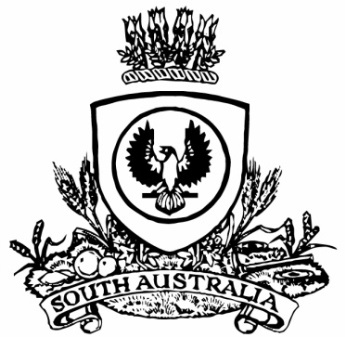 THE SOUTH AUSTRALIANGOVERNMENT GAZETTEPublished by AuthorityAdelaide, Thursday, 19 August 2021ContentsGovernor’s InstrumentsAppointmentCorrigendumThe appointment published in the South Australian Government Gazette No. 45, dated 1 July 2021, page 2462, was published with an incorrect date and should read as follows:Department of the Premier and CabinetAdelaide, 1 July 2021His Excellency the Governor in Executive Council has been pleased to appoint the Honourable Sophie David, a puisine Judge of the Supreme Court of South Australia, as a judge of the Court of Appeal of South Australia, effective from 6 September 2021 - pursuant to section 9 of the Supreme Court Act 1935.By command,Vickie Ann Chapmanfor PremierAGO100-21CSDepartment of the Premier and CabinetAdelaide, 13 August 2021His Excellency the Governor directs it to be notified that he has approved the retention of the title ‘Honourable’ by:Mr David RidgwayBy Command,Hon Steven Marshall MPPremier of South AustraliaState Government InstrumentsAnangu Pitjantjatjara Yankunytjatjara Land Rights Act 1981Public NoticeAnangu Pitjantjatjara Yankunytjatjara Executive Board General ElectionsIn accordance with Clause 17(3) of Schedule 3 of the Anangu Pitjantjatjara Yankunytjatjara Land Rights Act 1981, I Mick Sherry, Returning Officer for Anangu Pitjantjatjara Yankunytjatjara Executive Board elections, hereby declare the following persons elected to the Executive Board:The results for each election are as follows:Dated: 19 August 2021Mick SherryReturning OfficerEnvironment Protection Act 1993Environment Protection AuthoritySection 37Granting of an ExemptionVEOLIA ENVIRONMENTAL SERVICES (AUSTRALIA) PTY LTD is exempted from the requirement to hold a Licence for Waste Transport activities for the Australian Boxed/Containerised Collection Service scheme. This exemption is issued to enable the transport of ‘hard to recycle’ or ‘low volume’ waste streams by couriers collecting and transporting the waste materials from collection points not easily accessible to traditional heavy vehicles.VEOLIA ENVIRONMENTAL SERVICES (AUSTRALIA) PTY LTD, by means of this Exemption, will remain principally responsible for this activity undertaken by the contracted courier fleet.Dated: 12 August 2021Kelvin VogelsangDelegate for the Environment Protection AuthorityHousing Improvement Act 2016Rent Control RevocationsWhereas the Minister for Human Services Delegate is satisfied that each of the houses described hereunder has ceased to be unsafe or unsuitable for human habitation for the purposes of the Housing Improvement Act 2016, notice is hereby given that, in exercise of the powers conferred by the said Act, the Minister for Human Services Delegate does hereby revoke the said Rent Control in respect of each property.Dated: 19 August 2021Craig ThompsonHousing Regulator and RegistrarHousing Safety Authority, SAHADelegate of Minister for Human ServicesLand Acquisition Act 1969Section 16Form 5—Notice of Acquisition1.	Notice of acquisitionThe Commissioner of Highways (the Authority), of 50 Flinders Street, Adelaide SA 5000, acquires the following interests in the following land:Comprising an unencumbered estate in fee simple in that piece of land being portion of Allotment 57 in Filed Plan No. 14915 comprised in Certificate of Title Volume 5361 Folio 173, and being the whole of the land identified as 108 in D127413 lodged in the Lands Titles Office.This notice is given under section 16 of the Land Acquisition Act 1969.2.	CompensationA person who has or had an interest consisting of native title or an alienable interest in the land that is divested or diminished by the acquisition or the enjoyment of which is adversely affected by the acquisition who does not receive an offer of compensation from the Authority may apply to the Authority for compensation.2A.	Payment of professional costs relating to acquisition (section 26B)If you are the owner in fee simple of the land to which this notice relates, you may be entitled to a payment of $10,000 from the Authority for use towards the payment of professional costs in relation to the acquisition of the land. Professional costs include legal costs, valuation costs and any other costs prescribed by the Land Acquisition Regulations 2019.3.	InquiriesInquiries should be directed to:Petrula PettasGPO Box 1533Adelaide SA 5001Telephone: (08) 8343 2619Dated: 17 August 2021The Common Seal of the COMMISSIONER OF HIGHWAYS was hereto affixed by authority of the Commissioner in the presence of:Rocco CarusoManager, Property Acquisition(Authorised Officer)Department for Infrastructure and TransportDIT 2021/05167/01Land Acquisition Act 1969Section 16Form 5—Notice of Acquisition1.	Notice of acquisitionThe Commissioner of Highways (the Authority), of 50 Flinders Street, Adelaide SA 5000, acquires the following interests in the following land:Comprising an unencumbered estate in fee simple in that piece of land being portion of Allotment 58 in Filed Plan No. 14915 comprised in Certificate of Title Volume 5118 Folio 24, and being the whole of the land identified as 110 in D127412 lodged in the Lands Titles Office.This notice is given under section 16 of the Land Acquisition Act 1969.2.	CompensationA person who has or had an interest consisting of native title or an alienable interest in the land that is divested or diminished by the acquisition or the enjoyment of which is adversely affected by the acquisition who does not receive an offer of compensation from the Authority may apply to the Authority for compensation.2A.	Payment of professional costs relating to acquisition (section 26B)If you are the owner in fee simple of the land to which this notice relates, you may be entitled to a payment of $10,000 from the Authority for use towards the payment of professional costs in relation to the acquisition of the land.Professional costs include legal costs, valuation costs and any other costs prescribed by the Land Acquisition Regulations 2019.3.	InquiriesInquiries should be directed to:Petrula PettasGPO Box 1533Adelaide SA 5001Telephone: (08) 8343 2619Dated: 17 August 2021The Common Seal of the COMMISSIONER OF HIGHWAYS was hereto affixed by authority of the Commissioner in the presence of:Rocco CarusoManager, Property Acquisition(Authorised Officer)Department for Infrastructure and TransportDIT 2021/05169/01Land Acquisition Act 1969Section 16Form 5—Notice of Acquisition1.	Notice of acquisitionThe Commissioner of Highways (the Authority), of 50 Flinders Street, Adelaide SA 5000, acquires the following interests in the following land:Comprising an unencumbered estate in fee simple in that piece of land being portion of Allotment 55 in Deposited Plan No. 64215 comprised in Certificate of Title Volume 5920 Folio 333, and being the whole of the land identified as Allotment 381 in D127351 lodged in the Lands Titles Office.This notice is given under section 16 of the Land Acquisition Act 1969.2.	CompensationA person who has or had an interest consisting of native title or an alienable interest in the land that is divested or diminished by the acquisition or the enjoyment of which is adversely affected by the acquisition who does not receive an offer of compensation from the Authority may apply to the Authority for compensation.2A.	Payment of professional costs relating to acquisition (section 26B)If you are the owner in fee simple of the land to which this notice relates, you may be entitled to a payment of $10,000 from the Authority for use towards the payment of professional costs in relation to the acquisition of the land. Professional costs include legal costs, valuation costs and any other costs prescribed by the Land Acquisition Regulations 2019.3.	InquiriesInquiries should be directed to:Philip CheffirsGPO Box 1533Adelaide SA 5001Telephone: (08) 8343 2575Dated: 17 August 2021The Common Seal of the COMMISSIONER OF HIGHWAYS was hereto affixed by authority of the Commissioner in the presence of:Rocco CarusoManager, Property Acquisition(Authorised Officer)Department for Infrastructure and TransportDIT 2020/16871/01Land Acquisition Act 1969Section 16Form 5—Notice of Acquisition1.	Notice of acquisitionThe Commissioner of Highways (the Authority), of 50 Flinders Street, Adelaide SA 5000, acquires the following interests in the following land:Comprising an unencumbered estate in fee simple in that piece of land being portion of Allotment 100 in Deposited Plan No. 82512 comprised in Certificate of Title Volume 6051 Folio 387, and being the whole of the land identified as Allotment 34 in plan D127235 lodged in the Lands Titles Office and expressly excluding the right(s) of way over the land marked B (RTC 11306488).This notice is given under section 16 of the Land Acquisition Act 1969.2.	CompensationA person who has or had an interest consisting of native title or an alienable interest in the land that is divested or diminished by the acquisition or the enjoyment of which is adversely affected by the acquisition who does not receive an offer of compensation from the Authority may apply to the Authority for compensation.2A.	Payment of professional costs relating to acquisition (section 26B)If you are the owner in fee simple of the land to which this notice relates, you may be entitled to a payment of $10,000 from the Authority for use towards the payment of professional costs in relation to the acquisition of the land. Professional costs include legal costs, valuation costs and any other costs prescribed by the Land Acquisition Regulations 2019.3.	InquiriesInquiries should be directed to:Philip CheffirsGPO Box 1533Adelaide SA 5001Telephone: (08) 8343 2575Dated: 16 August 2021The Common Seal of the COMMISSIONER OF HIGHWAYS was hereto affixed by authority of the Commissioner in the presence of:Rocco CarusoManager, Property Acquisition(Authorised Officer)Department for Infrastructure and TransportDIT 2020/18419/01Liquor Licensing Act 1997South AustraliaLiquor Licensing (Dry Areas) Notice 2021under section 131(1) of the Liquor Licensing Act 19971—Short titleThis notice may be cited as the Liquor Licensing (Dry Areas) Notice 2021.2—CommencementThis notice comes into operation on 22 September 2021.3—Interpretation	(1)	In this notice—principal notice means the Liquor Licensing (Dry Areas) Notice 2015 published in the Gazette on 5.1.15, as in force from time to time.	(2)	Clause 3 of the principal notice applies to this notice as if it were the principal notice.4—Consumption etc of liquor prohibited in dry areas	(1)	Pursuant to section 131 of the Act, the consumption and possession of liquor in the area described in the Schedule is prohibited in accordance with the provisions of the Schedule.	(2)	The prohibition has effect during the periods specified in the Schedule.	(3)	The prohibition does not extend to private land in the area described in the Schedule.	(4)	Unless the contrary intention appears, the prohibition of the possession of liquor in the area does not extend to—	(a)	a person who is genuinely passing through the place if—	(i)	the liquor is in the original container in which it was purchased from licensed premises; and	(ii)	the container has not been opened; or	(b)	a person who has possession of the liquor in the course of carrying on a business or in the course of their employment by another person in the course of carrying on a business; or	(c)	a person who is permanently or temporarily residing at premises near the public place and who enters the public place solely for the purpose of passing through it to enter those premises or who enters the public place from those premises for the purpose of leaving the place; or	(d)	a person who possesses or consumes the liquor for sacramental or other similar religious purposes.	(5)	The Schedule is in substitution for Schedule—Adelaide Park Lands Area 1 in the principal notice.Schedule 1—Adelaide Park Lands Area 1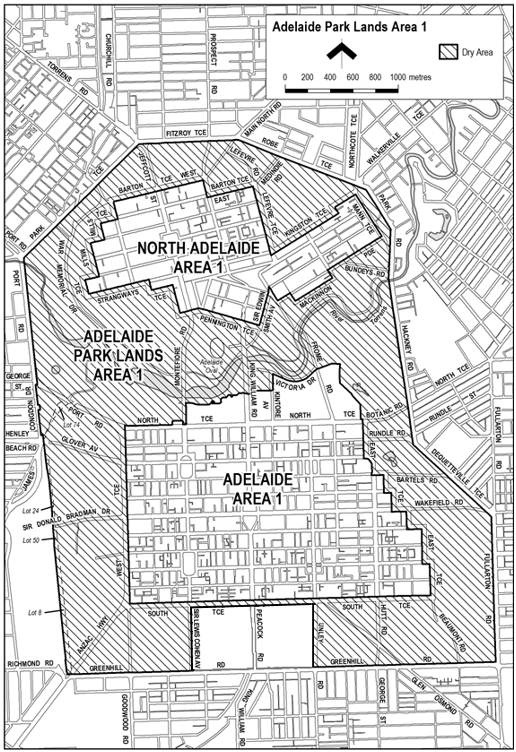 Made by the Attorney-GeneralOn 10 August 2021Liquor Licensing Act 1997South AustraliaLiquor Licensing (Dry Areas) Notice 2021under section 131(1) of the Liquor Licensing Act 19971—Short titleThis notice may be cited as the Liquor Licensing (Dry Areas) Notice 2021.2—CommencementThis notice comes into operation on 22 December 2021.3—Interpretation	(1)	In this notice—principal notice means the Liquor Licensing (Dry Areas) Notice 2015 published in the Gazette on 5.1.15, as in force from time to time.	(2)	Clause 3 of the principal notice applies to this notice as if it were the principal notice.4—Consumption etc of liquor prohibited in dry areas	(1)	Pursuant to section 131 of the Act, the consumption and possession of liquor in the area described in the Schedule is prohibited in accordance with the provisions of the Schedule.	(2)	The prohibition has effect during the periods specified in the Schedule.	(3)	The prohibition does not extend to private land in the area described in the Schedule.	(4)	Unless the contrary intention appears, the prohibition of the possession of liquor in the area does not extend to—	(a)	a person who is genuinely passing through the place if—	(i)	the liquor is in the original container in which it was purchased from licensed premises; and	(ii)	the container has not been opened; or	(b)	a person who has possession of the liquor in the course of carrying on a business or in the course of their employment by another person in the course of carrying on a business; or	(c)	a person who is permanently or temporarily residing at premises near the public place and who enters the public place solely for the purpose of passing through it to enter those premises or who enters the public place from those premises for the purpose of leaving the place; or	(d)	a person who possesses or consumes the liquor for sacramental or other similar religious purposes.Schedule 1—Adelaide Park Lands Area 2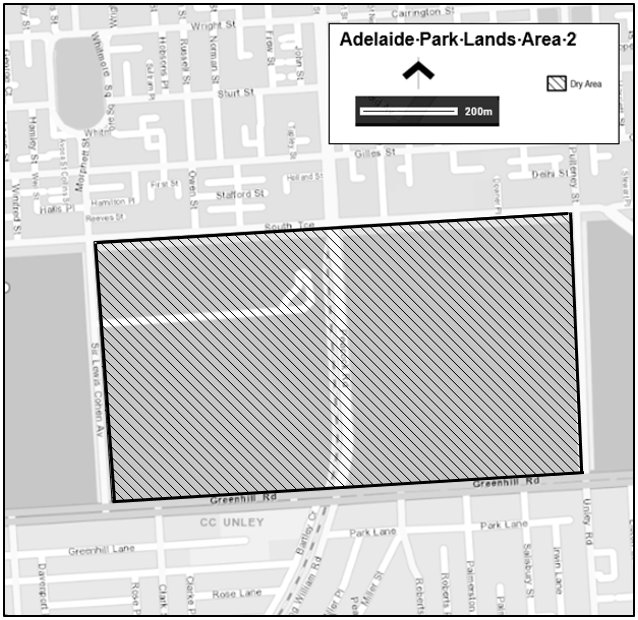 Made by the Attorney-GeneralOn 10 August 2021Local Government Act 19992021 Jamestown Stormwater Management PlanNotice is hereby given in accordance with clause 19(4) of Schedule 1A of the Local Government Act 1999 that the 2021 Jamestown Stormwater Management Plan prepared by the Northern Areas Council was approved by the Stormwater Management Authority on 17 August 2021.Dated: 17 August 2021Executed for and on behalf of the Stormwater Management Authority by its Presiding Member pursuant to a resolution of the Board and in the presence of:Stephen HainsPresiding MemberDavid TrebilcockWitnessGeneral ManagerMining Act 1971Intention to Grant an Exploration LicenceNotice is hereby given, in accordance with Section 28(5) of the Mining Act 1971 (SA) as in force immediately before the lodgement date stated below that the delegate of the Minister for Energy and Mining intends to grant an Exploration Licence over the area described below:Applicant:	Metals of Australia Pty LtdLocation:	Campoona area—approximately 35km south of KimbaTerm:	Six yearsArea in km2:	86Reference number:	2020/00223Lodgement Date:	3 December 2020Plan and co-ordinates can be found on the Department for Energy and Mining website:http://energymining.sa.gov.au/minerals/exploration/public_notices/exploration_licence_applications or by contacting Mineral Tenements on (08) 8463 3103.Community information on mineral exploration licence processes and requirements under the Mining Act 1971 is available from http://energymining.sa.gov.au/minerals/exploration/public_notices/exploration_licence_applications or hard copy on request to Mineral Tenements.Dated: 19 August 2021J. MartinMining Registrar as delegate for the Minister for Energy and MiningDepartment for Energy and MiningPetroleum and Geothermal Energy Act 2000Statement of Environmental ObjectivesPursuant to Section 104(1) of the Petroleum and Geothermal Energy Act 2000 (the Act) I, Barry Goldstein, Executive Director Energy Resources Division, Department for Energy and Mining do hereby publish the following document as having been approved as a statement of environmental objectives under the Act.Documents:•	SEA Gas, South Australia—Statement of Environmental Objectives: Pipeline Licence 13 Operations, July 2021This document is available for public inspection on the Environmental Register section of the following webpage:https://www.petroleum.sa.gov.au/regulation/environmental-register or at the Public Office determined pursuant to Section 107(1) of the Act to be at:Energy Resources DivisionCustomer ServicesLevel 411 Waymouth StreetAdelaide SA 5000Dated: 16 August 2021Barry GoldsteinExecutive DirectorEnergy Resources DivisionDepartment for Energy and MiningDelegate of the Minister for Energy and MiningPetroleum and Geothermal Energy Act 2000Suspension of Petroleum Exploration Licence—PEL 639Pursuant to section 90 of the Petroleum and Geothermal Energy Act 2000, notice is hereby given that the abovementioned Licence has been suspended for the period from 26 October 2021 until 25 October 2022 inclusive, pursuant to delegated powers dated 29 June 2018.The expiry date of PEL 639 is now determined to be 25 October 2026.Dated: 12 August 2021Barry A. GoldsteinExecutive DirectorEnergy Resources DivisionDepartment for Energy and MiningDelegate of the Minister for Energy and MiningRoads (Opening And Closing) Act 1991Section 24NOTICE OF CONFIRMATION OF 
ROAD PROCESS ORDERRoad Closure—Melrose Avenue, StirlingBy Road Process Order made on 24 May 2021, the Adelaide Hills Council ordered that:1.	Portion of Melrose Avenue, Stirling, situated adjoining Allotment 34 in Deposited Plan 4120, Hundred of Noarlunga, more particularly delineated and lettered ‘A’ in Preliminary Plan 20/0040 be closed.2.	Transfer the whole of the land subject to closure to Andrew John Lowe and Judith Rosemary Lowe in accordance with the Agreement for Transfer dated 24 May 2021 entered into between the Adelaide Hills Council and Andrew John Lowe and Judith Rosemary Lowe.On 11 August 2021 that order was confirmed by the Attorney-General conditionally upon the deposit by the Registrar-General of Deposited Plan 127240 being the authority for the new boundaries.Pursuant to section 24 of the Roads (Opening and Closing) Act 1991, NOTICE of the Order referred to above and its confirmation is hereby given.Dated: 19 August 2021M. P. BurdettSurveyor-GeneralDPTI: 2020/16877/01Roads (Opening and Closing) Act 1991Section 24Notice of Confirmation of 
Road Process OrderRoad Closure—Park Way, Mawson LakesBy Road Process Order made on 10 May 2021, the City of Salisbury ordered that:1.	Portion of Park Way, Mawson Lakes, situated adjoining Allotment 501 in Deposited Plan 71311, Hundred of Yatala, more particularly delineated and lettered ‘A’ in Preliminary Plan 20/0044 be closed.2.	Transfer the whole of the land subject to closure to GM Mawson Lakes Pty Ltd (ACN: 635 729 896) and S J Mawson Lakes Pty Ltd (ACN: 635 726 939) in accordance with the Agreement for Transfer dated 10 May 2021 entered into between the City of Salisbury and GM Mawson Lakes Pty Ltd (ACN: 635 729 896) and S J Mawson Lakes Pty Ltd (ACN: 635 726 939).On 12 August 2021 that order was confirmed by the Attorney-General conditionally upon the deposit by the Registrar-General of Deposited Plan 127125 being the authority for the new boundaries.Pursuant to section 24 of the Roads (Opening and Closing) Act 1991, NOTICE of the Order referred to above and its confirmation is hereby given.Dated: 19 August 2021M. P. BurdettSurveyor-GeneralDPTI: 2020/19630/01Roads (Opening and Closing) Act 1991Section 24NOTICE OF CONFIRMATION OF 
ROAD PROCESS ORDERRoad Closure—Public Road Adjacent Sonnemanns Lane, RenmarkBy Road Process Order made on 10 February 2021, the Renmark Paringa Council ordered that:1.	The whole of the Public Road, situated adjacent Sonnemanns Lane, Renmark, adjoining Allotments 42 and 43 in Deposited Plan 119803, Out of Hundreds (Renmark), more particularly delineated and lettered ‘A’ and ‘B’ in Preliminary Plan 20/0021 be closed.2.	Transfer portion of the land subject to closure lettered ‘A’ to Roger John Yates and Kathryn Ruth Yates in accordance with the Agreement for Transfer dated 10 February 2021 entered into between the Renmark Paringa Council and Roger John Yates and Kathryn Ruth Yates.3.	Transfer portion of the land subject to closure lettered ‘B’ to Sarah Jane Yates in accordance with the Agreement for Transfer dated 10 February 2021 entered into between the Renmark Paringa Council and Sarah Jane Yates.On 12 August 2021 that order was confirmed by the Attorney-General conditionally upon the deposit by the Registrar-General of Deposited Plan 127361 being the authority for the new boundaries.Pursuant to section 24 of the Roads (Opening and Closing) Act 1991, NOTICE of the Order referred to above and its confirmation is hereby given.Dated: 19 August 2021M. P. BurdettSurveyor-GeneralDPTI: 2020/10884/01South Australian Skills Act 2008Part 4—Apprenticeships, Traineeships and Training ContractsPursuant to the provision of the South Australian Skills Act 2008, the South Australian Skills Commission (SASC) gives notice that determines the following Trades or Declared Vocations in addition to the Gazette notices of:Variation to Probationary Periods for Declared Vocations with a Nominal Contract Term 
of up to and including 12 Months from 30 Days to 60 Days.Local Government InstrumentsCity of AdelaideSupplementary Election of Area CouncillorElection ResultsConducted on Thursday, 5 August 2021Formal Ballot Papers—4458Informal Ballot Papers—24Quota—2230Dated: 19 August 2021Mick SherryReturning OfficerCity of Holdfast BayClose of Roll for Supplementary ElectionDue to the passing of a member of the council, a supplementary election will be necessary to fill the vacancy of Councillor for Somerton Ward.The voters roll for this supplementary election will close at 5pm on Tuesday, 31 August 2021.You are entitled to vote in the election if you are enrolled on the State electoral roll for the council area. If you have recently turned 18 or changed your residential or postal address you must complete an electoral enrolment form available online at www.ecsa.sa.gov.au. If you are not eligible to enrol on the State electoral roll you may still be entitled to enrol to vote if you own or occupy a property in the council area. Contact the council to find out how.Nominations to fill the vacancy will open on Thursday, 23 September 2021 and will be received until 12 noon on Thursday, 7 October 2021.The election will be conducted entirely by post with the return of ballot material to reach the Returning Officer no later than 12 noon on Monday, 15 November 2021.Dated: 19 August 2021Mick SherryReturning OfficerCity of Norwood Payneham & St PetersDeclaration of Public RoadNotice is hereby given pursuant to Section 210 of the Local Government Act 1999 (SA), that the City of Norwood Payneham & St Peters resolved at its meeting held on 2 August 2021 that the private road comprised in Certificate of Title Volume 398 Folio 245 and comprising Allotment 16 in Deposited Plan 798, and which is a private road commonly known as Church Avenue in the area of Norwood is hereby declared to be public road.Dated: 19 August 2021Mario BaroneChief Executive OfficerCity of Port Adelaide EnfieldLocal Government Act 1999—Sections 208 and 219Declaration and Naming of Public Road—
Extension of Mill Court, KilburnNotice is hereby given that the City of Port Adelaide Enfield resolved at its meeting held on 14 April 2020, that a portion of the land contained in Certificate of Title Volume 5413 Folio 343 and described as Allotment 1000 on the proposed plan of division (as amended), and located at Mill Court Kilburn, be declared a public road pursuant to section 208 of the Local Government Act 1999 and that the land be named ‘Mill Court’ pursuant to section 219(a) of the Local Government Act 1999.Notice is further given that the City of Port Adelaide Enfield resolved at its meeting held on 13 April 2021, to authorise the Director, Corporate Services to do all things necessary, expedient or incidental to create a separate allotment for a public road to extend Mill Court, described as Allotment 252 on the plan of division (as amended).Dated: 19 August 2021Mark WithersChief Executive OfficerCity of Port Adelaide EnfieldSupplementary Election of Councillor for Outer Harbor WardCall for NominationsNominations to be a candidate for election as a member of City of Port Adelaide Enfield will be received between Thursday, 26 August 2021 and 12 noon Thursday, 9 September 2021. Candidates must submit a profile of not more than 150 words with their nomination form and may also provide a photograph, predominantly head and shoulders, taken within the previous 12 months.Nomination kits are available from the Council Office, 163 St Vincent Street, Port Adelaide. Nomination forms and guides will also be available for download from the Electoral Commission SA website www.ecsa.sa.gov.au.A briefing session for intending candidates will be held at 6pm on Thursday, 26 August 2021 at the Town Hall, 34 Nile Street, Port Adelaide.Dated: 19 August 2021Mick SherryReturning OfficerCity of Victor HarborResignation of CouncillorNotice is hereby given in accordance with Section 54(6) of the Local Government Act 1999 that a vacancy has occurred in the office of Councillor of the City of Victor Harbor, due to the resignation of Councillor Peter Charles, effective from 10 August 2021.In accordance with Section 6(2)(b)(iv) of the Local Government (Elections) Act 1999, a supplementary election will not be held to fill the casual vacancy as it is a policy of the Council that it will not fill such a casual vacancy until the next general election.Dated: 10 August 2021Victoria MacKirdyChief Executive OfficerDistrict Council of CedunaLocal Government Act 1999—Section 210(1)Proposal to Convert Private Roads to Public RoadsThe District Council of Ceduna hereby gives notice that it proposes to make a declaration under section 210(1) of the Local Government Act 1999 (SA) to convert the following private roads within its Council area to public roads on or around 19 November 2021 (3 months after the public notice) or thereafter:The private roads are situated within Allotments 39, 40 and 41 in Deposited Plan 1806 held within Certificate of Title Volume 1075 Folio 59 (Land).The executors, administrators, heirs and assigns of the last known registered proprietors of the Land, namely, Samuel Kendall, Elizabeth Kendall, Kingsley Verdon Kendall and Mavis Eva Lomax, may contact the Council about the said declaration.Dated: 19 August 2021M. S. HewitsonActing Chief Executive OfficerCoorong District CouncilClose of Roll for Council PollA Poll to Determine if the Composition of the Council will be AlteredNotice is hereby given that, pursuant to Section 12 of the Local Government Act 1999, the Coorong District Council is proposing an alteration to the method of choosing the principal member of the Council as part of a representation review. Such a proposal cannot proceed unless it has received community support following a poll.The voters roll for this poll will close at 5pm on Tuesday, 31 August 2021.You are entitled to vote in the poll if you are enrolled on the State electoral roll for the council area. If you have recently turned 18 or changed your residential or postal address you must complete an electoral enrolment form available online at www.ecsa.sa.gov.au. If you are not eligible to enrol on the State electoral roll you may still be entitled to enrol to vote if you own or occupy a property in the council area. Contact the council to find out how.The poll will be conducted entirely by post with the return of ballot material to reach the Returning Officer no later than 12 noon on Tuesday, 26 October 2021.Dated: 19 August 2021Mick SherryReturning OfficerDistrict Council of Franklin HarbourAdoption of Valuation and Declaration of RatesNotice is hereby given that the District Council of Franklin Harbour at its meeting held on 11 August 2021, resolved for the 2021/2022 financial year:Adoption of Capital ValuationsPursuant to section 167(2)(a) of the Local Government Act 1999 adopts for the year ending 30 June 2022 for rating purposes, the valuations of the Valuer-General of capital values in relation to the area of the Council totalling $303,594,600. Declaration of RatesPursuant to sections 153(1)(b) and 156 (1)(c) of the Local Government Act 1999, the District Council of Franklin Harbour declares the following Differential Rates based on the assessed capital value of all rateable properties within the Council for the financial year ending 30 June 2022, the said differential general rates to vary by reference to the land use and to locality in which the rateable land is situated:•	Rateable land with land use Residential—0.21100 cents in the dollar;•	Rateable land with land use Commercial Shop—0.21100 cents in the dollar;•	Rateable land with land use Commercial Other—0.21100 cents in the dollar;•	Rateable land with land use Industry Light—0.21100 cents in the dollar;•	Rateable land with land use Industry Other—0.21100 cents in the dollar;•	Rateable land with the Commercial (Bulk Handling) zone—1.10610 in the dollar;•	Rateable land with land use Primary Production—0.49100 cents in the dollar;•	Rateable land with land use Vacant Land—0.49100 cents in the dollar;•	Rateable land with land use Other—0.21100 cents in the dollar.Declaration of a Fixed ChargePursuant to section 152(1)(c) of the Local Government Act 1999, the District Council of Franklin Harbour declares a fixed charge of $392.00 on each separate assessed rateable property for the financial year ending 30 June 2022.Declaration of a Separate Rate—Regional Landscape LevyPursuant to section 66 of the Landscape South Australia Act 2019 and section 154 of the Local Government Act 1999, and in order to reimburse Council for amounts contributed to the Eyre Peninsula Regional Landscape Board, declare a separate rate on all rateable properties within the area of the Council and of the Board for the year ending 30 June 2022 based on the purpose of land use, these rates being:•	Residential	$79.43•	Commercial and Industrial	$119.14•	Primary Producers	$158.86•	Other and Vacant Land	$79.43Declaration of an Annual Service Charge—GarbagePursuant to section 155(1)(b) of the Local Government Act 1999, the District Council of Franklin Harbour declares an Annual Service Charge of $260.00 (140L bin) and $310.00 (240L bin) for all occupied properties in Cowell, Port Gibbon and Lucky Bay for the first service and $200.00 for each additional service for the year ended 30 June 2022.Declaration of an Annual Service Charge—Garbage RecyclingPursuant to section 155(1)(b) of the Local Government Act 1999, the District Council of Franklin Harbour declares an Annual Service Charge of $120.00 for residents of Cowell who use the monthly recyclable collection service for the year ended 30 June 2022.Separate Rate—Cowell CWMS Fixed ChargePursuant to Section 154(1) and (2)(c) of the Local Government Act 1999, declares a Separate Rate of $367.00 for the fixed component of the Community WasteWater Management Scheme, for all properties within the CWMS collection area in Cowell, for the year ending 30 June 2022.Declaration of an Annual Service Charge—Cowell CWMS Service ChargePursuant to Section 155(1)(a) of the Local Government Act 1999, declares an Annual Service Charge of $150.00 for the variable component of the Community Wastewater Management Scheme, for all properties within the CWMS collection area in Cowell, for the year ending 30 June 2022.Declaration of an Annual Service Charge—Lucky Bay WaterPursuant to section 155(1)(a) of the Local Government Act 1999, declares an Annual Service Charge of $270.00 for the Lucky Bay water supply capital and maintenance costs for the year ended 30 June 2022.Separate Rate—Lucky Bay Lease FeePursuant to section 154(1) and (2)(c) of the Local Government Act 1999, and in order to reimburse Council for expenditure on the Lucky Bay Lease, declares a separate rate based on a fixed charge of $180.00 on all rateable properties, which fall under the lease, within Lucky Bay for the year ending 30 June 2022.Declaration of an Annual Service Charge—Port Gibbon WaterPursuant to section 155(1)(a) of the Local Government Act 1999, declares an Annual Service Charge of $270.00 for the Port Gibbon water supply capital and maintenance costs for the year ended 30 June 2022.Declaration of an Annual Service Charge—Port Gibbon CWMSPursuant to section 155(1)(a) of the Local Government Act 1999, declares an Annual Service Charge of $430.00 for the Port Gibbon CWMS capital and maintenance costs for the year ended 30 June 2022.Declaration of an Annual Service Charge—Coolanie WaterPursuant to section 155(1)(a) of the Local Government Act 1999, declares an Annual Service Charge of $1,000.00 for the Coolanie water supply capital and maintenance costs for the year ended 30 June 2022.Declaration of Payment of RatesPursuant to section 181 of the Local Government Act 1999, the District Council of Franklin Harbour declares that the rates for the financial year ending 30 June 2022 will fall due in four equal or approximately equal instalments payable on 15 September 2021, 15 December 2022, 15 March 2022 and 15 June 2022.Dated: 11 August 2021S. GillChief Executive OfficerDistrict Council of GrantBy-law No. 1 of 2021Permits and Penalties By-law 2021This By-law is to create a permit system for Council By-laws, to fix maximum and continuing penalties for offences, and to clarify the construction of Council By-laws.Part 1—Preliminary1.	TitleThis By-law may be cited as the Permits and Penalties By-law 2021 and is By-law No. 1 of the District Council of Grant.2.	Authorising lawThis By-law is made under section 246 of the Act.3.	PurposeThe objectives of this By-law are to provide for the good rule and government of the Council area, and for the convenience, comfort and safety of its inhabitants by:3.1	creating a permit system for Council By-laws;3.2	providing for the enforcement of breaches of Council By-laws and fixing penalties; and3.3	clarifying the construction of Council By-laws.4.	Commencement, revocation and expiry4.1	The following By-laws previously made by the Council are revoked from the day on which this By-law comes into operation1:By-Law No.1—Permits and Penalties 2014.24.2	This By-law will expire on 1 January 2029.3Note-1	Generally, a By-law comes into operation 4 months after the day on which it is gazetted pursuant to section 249(5) of the Act.2	Section 253 of the Act provides that the revocation of a By-law by another By-law that contains substantially the same provisions, does not affect certain resolutions such as those applying a By-law to a part or parts of the Council area.3	Pursuant to section 251 of the Act, a By-law will expire on 1 January following the seventh anniversary of the gazettal of the By-law.5.	ApplicationThis By-law applies throughout the Council’s area.6.	InterpretationIn this By-law, unless the contrary intention appears:6.1	Act means the Local Government Act 1999;6.2	Council means the District Council of Grant; and6.3	person includes a natural person, a body corporate, an incorporated association or an unincorporated association.Note-Section 14 of the Acts Interpretation Act 1915 provides that an expression used in this By-law has, unless the contrary intention appears, the same meaning as in the Act.7.	Construction of By-laws generally7.1	Every By-law of the Council is subject to any Act of Parliament and Regulations made thereunder.7.2	In any By-law of the Council and unless the contrary intention appears, permission means permission granted by the Council (or its delegate) and includes permission of general application granted by way of the Council adopting a policy for that purpose, prior to the act, event or activity to which it relates.Part 2—Permits and Penalties8.	Permits8.1	Where a By-law requires that permission be obtained, any person seeking the grant of permission must submit a written application to the Council in the form (if any) and accompanied by the fee (if any) prescribed by the Council.8.2	The Council (or such other person as the Council may authorise) may attach such conditions as it thinks fit to a grant of permission and may vary or revoke such conditions or impose new conditions by notice in writing to the person granted permission.8.3	A person granted permission must comply with every condition attaching to that permission. Failure to do so is an offence (to the extent that it gives rise to a contravention of a By-law).8.4	The Council (or such other person authorised by the Council) may suspend or revoke a grant of permission under a By-law at any time by notice in writing to the person granted permission.9.	Offences and Penalties9.1	A person who commits a breach of any By-law of the Council is guilty of an offence and may be liable to pay:9.1.1	the maximum penalty, being the maximum penalty referred to in the Act that may be fixed by a By-law for any breach of a By-law; or9.1.2	subject to any resolution of the Council to the contrary, the expiation fee fixed by the Act for alleged offences against By-laws, being a fee equivalent to 25 per cent of the maximum penalty fixed for any breach of a By-law.9.2	A person who commits a breach of a By-law of the Council of a continuing nature is guilty of an offence and, in addition to any other penalty that may be imposed, is liable to a further penalty for every day on which the offence continues, such penalty being the maximum amount referred to in the Act that may be fixed by a By-law for a breach of a By-law of a continuing nature.Note-The maximum penalty for a breach of a By-law is prescribed by section 246(3)(g) of the Act.Pursuant to section 246(5) of the Act expiation fees may be fixed for alleged offences against by-laws either by a by-law or by resolution of the Council. However, an expiation fee fixed by the Council cannot exceed 25 per cent of the maximum penalty for the offence to which it relates.This By-law was duly made and passed at a meeting of the District Council of Grant held on 2 August 2021 by an absolute majority of the members for the time being constituting the Council, there being at least two-thirds of the members present.Darryl WhickerChief Executive OfficerDistrict Council of GrantBy-law No. 2 of 2021Local Government Land By-law 2021A By-law to manage and regulate access to and use of Local Government land (other than roads), and certain public places.Part 1—Preliminary1.	TitleThis By-law may be cited as the Local Government Land By-law 2021 and is By-law No. 2 of the District Council of Grant.2.	Authorising lawThis By-law is made under sections 238 and 246 of the Act and section 18A of the Harbors and Navigation Act 1993.3.	PurposeThe objectives of this By-law are to regulate the access to and use of Local Government land (other than roads), and certain public places:3.1	to prevent and mitigate nuisances;3.2	to prevent damage to Local Government land;3.3	to protect the convenience, comfort and safety of members of the public;3.4	to enhance the amenity of the Council’s area; and3.5	for the good rule and government of the Council’s area.4.	Commencement, revocation and expiry4.1	The following By-laws previously made by the Council are revoked from the day on which this By-law comes into operation1:By-law No.2—Local Government Land 2014.24.2	This By-law will expire on 1 January 2029.3Note-1	Generally, a By-law comes into operation 4 months after the day on which it is gazetted: section 249(5) of the Act.2	Section 253 of the Act provides that the revocation of a By-law by another By-law that contains substantially the same provisions, does not affect certain resolutions such as those applying a By-law to a part or parts of the Council area.3	Pursuant to section 251 of the Act, a By-law will expire on 1 January following the seventh anniversary of the gazettal of the By-law.5.	Application5.1	This By-law operates subject to the Council’s Permits and Penalties By-law 2021.5.2	Subject to subclauses 5.3 and 5.4, this By-law applies throughout the Council area.5.3	Subclauses 9.3, 9.9.1, 9.10.1, 9.14.1, 9.25.2, 9.26.4, 9.26.5, 9.29.2, 9.39, 10.3 and 10.8 of this By-law only apply in such part or parts of the Council area as the Council may, by resolution direct in accordance with section 246(3)(e) of the Act.5.4	Subclauses 9.5.2, 9.9.2, 9.9.4, 9.14.2.2, 9.25.2 and 9.35.1 of this By-law apply throughout the Council area except in such parts of the Council area as the Council may by resolution direct in accordance with section 246(3)(e) of the Act.6.	InterpretationIn this By-law, unless the contrary intention appears:6.1	Act means the Local Government Act 1999;6.2	animal includes birds and insects but does not include a dog;6.3	aquatic life means any animal or plant living or growing in water including, but not limited to, yabbies, molluscs, fish, insects, insect pupa or larvae and water plants6.4	authorised person is a person appointed by the Council as an authorised person under section 260 of the Act;6.5	boat includes a raft, pontoon, houseboat, personal watercraft or other similar device;6.6	boat ramp means a facility constructed, maintained and operated for the launching and retrieval of a boat;6.7	camp includes setting up a camp, or causing a tent, swag and/or similar bedding, a caravan or motor home to remain on the land overnight for camping purposes, whether or not any person is in attendance or sleeps on the land;6.8	Council means the District Council of Grant;6.9	electoral matter has the same meaning as in the Electoral Act 1985 provided that such electoral matter is not capable of causing physical damage or injury to any person within its immediate vicinity;6.10	effective control means a person exercising effective control of an animal either:6.10.1	by means of a physical restraint; or6.10.2	by command, the animal being in close proximity to the person and the person being able to see the animal at all times;6.11	emergency worker has the same meaning as in the Road Traffic (Road Rules—Ancillary and Miscellaneous Provisions) Regulations 2014;6.12	foreshore means:6.12.1	land extending from the low water mark on the seashore in the Council’s area to the nearest road or section boundary, or to a distance of 50 metres from high water mark (whichever is the lesser distance); or6.12.2	land extending from the edge of any other navigable waterway or body of water in the Council’s area to the nearest road or section boundary or for a distance of 50 metres (whichever is the lesser);6.13	funeral ceremony means a ceremony only (i.e. a memorial service) and does not include a burial;6.14	liquor has the same meaning as in the Liquor Licensing Act 1997;6.15	Local Government land means all land owned by the Council or under the Council’s care, control and management (except roads);6.16	motor home means a recreational self-contained vehicle which is not a caravan but includes electrical and plumbing facilities;6.17	offensive includes threatening, abusive, insulting or annoying behaviour and offend has a complementary meaning;6.18	open container means a container that:6.18.1	after the contents of the container have been sealed at the time of manufacture:6.18.1.1	being a bottle, it has had its cap, cork or top removed (whether or not it has since been replaced);6.18.1.2	being a can, it has been opened or punctured;6.18.1.3	being a cask, it has had its tap placed in a position to allow it to be used;6.18.1.4	being any other form of container, it has been opened, broken, punctured or manipulated in such a way as to allow access to its contents; or6.18.2	is a flask, glass, mug or other container able to contain liquid.6.19	personal watercraft has the same meaning as in the Harbors and Navigation Act 1993, which is a device that:6.19.1	is propelled by a motor; and6.19.2	has a fully enclosed hull; and6.19.3	is designed not to retain water if capsized; and6.19.4	is designed to be operated by a person who sits astride, stands, or kneels on the device, and includes the device commonly referred to as a jet ski;6.20	tobacco product has the same meaning as in the Tobacco and E-Cigarette Products Act 1997;6.21	road has the same meaning as in the Act;6.22	vehicle has the same meaning as in the Road Traffic Act 1961;6.23	waters includes a body of water, including a pond, lake, river, creek or wetlands under the care, control and management of the Council; and6.24	wheeled recreational device has the same meaning as in the Road Traffic Act 1961.Note-Section 14 of the Acts Interpretation Act 1915 provides that an expression used in a By-law has, unless the contrary intention appears, the same meaning as in the Acts under which the By-law was made.Part 2—Access to Local Government Land7.	AccessThe Council may:7.1	close, or regulate or restrict access to, any part of Local Government land to the public for specified times and days; and7.2	fix charges or fees payable for entry onto any part of Local Government land.8.	Closed landsA person must not without permission, enter or remain on any Local Government land:8.1	which has been closed, or in respect of which access by the public is regulated or restricted in accordance with subclause 7.1;8.2	where entry fees or charges are payable, without paying those fees or charges; or8.3	where the land has been enclosed by fences and/or walls and gates that have been closed and locked or, where a sign is displayed at or near the entrance of the land notifying that the land has been closed.Part 3—Use of Local Government Land9.	Activities requiring permissionNote-Pursuant to section 238(3) of the Act, if a Council makes a By-law about access to or use of a particular piece of Local Government land (under section 238), the Council should erect a sign in a prominent position on, or in the immediate vicinity of, the land to which the By-law applies.A person must not without the permission of the Council, do any of the following on Local Government land or the foreshore.9.1	AdvertisingDisplay, paint or erect or cause to be displayed, painted or erected, on Local Government land or a structure, building or fixture on Local Government land any sign, advertising or hoarding for the purpose of commercial advertising or any other purpose.9.2	AircraftSubject to the Civil Aviation Act 1988, land any aircraft on, or take off any aircraft from the land.9.3	AlcoholConsume, carry or be in possession or in charge of any liquor in an open container on Local Government land comprising parks or reserves to which the Council has determined this paragraph applies.9.4	AmplificationUse an amplifier or other mechanical or electrical device for the purpose of amplifying sound or broadcasting announcements or advertisements.9.5	Animals9.5.1	On Local Government land (including the foreshore):9.5.1.1	Cause or allow an animal to stray onto, move over, graze or be left unattended on Local Government land; or9.5.1.2	Cause or allow an animal to enter, swim, bathe or remain in any waters located on Local Government land; or9.5.1.3	Lead, herd or exercise an animal, except where the Council has set aside a track or other area for use by or in connection with an animal of that kind, and provided that the animal or animals are under effective control.9.5.2	On the foreshore:9.5.2.1	cause or allow a sheep, cow, goat or horse to enter, swim, bathe or remain in any waters; or9.5.2.2	lead, herd or exercise a sheep, cow, goat or horse;except on any foreshore areas to which the Council has resolved this clause applies.9.6	AnnoyanceDo anything likely to offend or unreasonably interfere with any other person:9.6.1	using that land; or9.6.2	occupying nearby premises,by making a noise or creating a disturbance.9.7	AttachmentsSubject to subclause 9.1, attach or cause to be attached, hang or fix anything to a tree, plant, equipment, fence, post, structure or fixture thereon.9.8	BeesPlace a hive of bees, or allow it to remain thereon.9.9	Boats and MooringSubject to the provisions of the Harbors and Navigation Act 1993 and the Marine Safety (Domestic Commercial Vessel) National Law:9.9.1	launch or retrieve a boat to or from any waters where the Council has resolved this subclause applies;9.9.2	use, propel, float or operate, or cause to be used, propelled, floated or operated, a boat in any waters except in an area to which the Council has resolved this subclause applies and in accordance with any conditions that the Council may have determined by resolution apply to that use;9.9.3	launch or retrieve a boat from or to any Local Government land or the foreshore without using a boat ramp constructed and set aside by the Council for that purpose;9.9.4	hire out a boat or otherwise use a boat for commercial purposes on Local Government land or on the foreshore except in an area to which the Council has resolved this subclause applies and other than in accordance with any conditions determined by resolution of the Council; or9.9.5	moor a boat on any waters or to a pontoon attached to Local Government land.9.10	Boat Ramps9.10.1	Launch a boat from any boat ramp on Local Government land to which the Council has determined this clause applies without having:9.10.1.1	purchased a short term ticket; or9.10.1.2	been granted a launch permit.9.10.2	For the purposes of this subclause 9.10 the following definitions apply:9.10.2.1	launch permit means a permit issued by the Council and/or its agent upon application and which authorises the launch of a nominated boat from a boat ramp in accordance with the conditions determined by the Council;9.10.2.2	nominated boat means the boat specified in an application for an annual launch permit, in respect of which a launch permit is granted; and9.10.2.3	short term ticket means a ticket purchased from a vending machine located at or in the vicinity of a boat ramp that authorises a single launch of a boat from the boat ramp in accordance with the conditions determined by the Council and displayed at the site of the vending machine and, which is valid for a period of 24 hours from the time of purchase.9.10.3	Allow a vehicle to remain stationary on a boat ramp longer than is necessary to launch or retrieve a boat,9.11	Bridge/Jetty JumpingJump or dive from a bridge or jetty.9.12	BuildingsUse a building, or structure thereon for a purpose other than its intended purpose.9.13	Burials and Memorials9.13.1	Bury, inter or spread the ashes of any human or animal remains.9.13.2	Erect any memorial.9.14	Camping and Tents9.14.1	Subject to subclause 9.14.2, erect a tent or other structure of calico, canvas, plastic or similar material as a place of habitation on Local Government land to which the Council has determined this sub-clause applies.9.14.2	Camp or sleep overnight on Local Government land except:9.14.2.1	in a caravan park on Local Government land, the proprietor of which has been given permission to operate the caravan park on that land; or9.14.2.2	in an area which has been designated and set aside by the Council for that purpose and, in accordance with such time limits and other conditions determined by resolution of the Council and contained in any signage erected thereon.9.15	CanvassingSubject to subclause 14.2, convey any advertising, religious or other message to any bystander, passer-by or other.9.16	Defacing PropertyDeface, remove, paint, spray, write upon, cut names, letters or make marks on any tree, rock, gate, fence, object, monument, building, sign, bridge or property of the Council.9.17	DistributionSubject to subclause 14.2 and the Local Nuisance and Litter Control Act 2016, place on a vehicle (without the consent of the owner of the vehicle), or give out or distribute any book, leaflet or other printed matter to any bystander, passer-by or other person.9.18	DonationsAsk for or receive or indicate that he or she desires a donation of money or any other thing.9.19	EncroachmentErect, place or cause to be erected or placed any fencing, post or other structures or any other items so as to encroach onto the land.9.20	Entertainment and Busking9.20.1	Sing, busk or play a recording or use a musical instrument for the apparent purpose of entertaining others whether or not receiving money.9.20.2	Conduct or hold a concert, festival, show, public gathering, circus, meeting, performance or any other similar activity.9.21	EquipmentUse an item of equipment, facilities or property belonging to the Council other than in accordance with any conditions of use contained on a sign or notice in the vicinity of the equipment, facility or property (if any).9.22	FiresSubject to the Fire and Emergency Services Act 2005 light a fire except:9.22.1	in a place provided by the Council for that purpose; or9.22.2	in a portable barbeque, as long as the barbeque is used in an area that is clear of flammable material for a distance of at least four (4) metres.9.23	FireworksIgnite, explode or use any fireworks.9.24	Flora and FaunaSubject to the Native Vegetation Act 1991 and the National Parks and Wildlife Act 1972:9.24.1	plant, damage, pick, cut, disturb, interfere with or remove any plant, tree or flower thereon;9.24.2	cause or allow an animal to stand or walk on any flower bed or garden plot;9.24.3	deposit, dig, damage, disturb, interfere with or remove any soil, stone, wood, clay, gravel, pebbles, timber, bark or any part of the land;9.24.4	take, interfere with, tease, harm or disturb any animal, bird or aquatic life or the eggs or young of any animal, bird or aquatic life;9.24.5	pick, collect, take, interfere with or disturb any fruit, nuts, berries or native seeds;9.24.6	disturb, interfere with or damage any burrow, nest or habitat of any animal or bird;9.24.7	use, possess or have control of any device for the purpose of killing or capturing any animal, bird or aquatic life; or9.24.8	collect or take any dead wood or timber or burn any timber or dead wood;with the exception that subclauses 9.24.4 and 9.24.7 do not apply to lawful fishing activities.9.25	Foreshore9.25.1	Drive or propel a vehicle onto or from the foreshore other than by a ramp or thoroughfare constructed or set aside by the Council for that purpose;9.25.2	Drive or propel a vehicle on the foreshore except on an area to which the Council has resolved this clause applies or otherwise on any road that is constructed or set aside by the Council thereon for that purpose;9.26	Games and Sport9.26.1	Participate in, promote or organise any organised competition or sport, as distinct from organised social play.9.26.2	Play, practise or participate in any game which involves the use of a ball, missile or other object which by the use thereof may cause or be likely to cause injury or discomfort to any person being on or in the vicinity of that land or detract from or be likely to detract from another person’s lawful use and enjoyment of that land.9.26.3	Engage or participate in or conduct any organised group fitness activity or training.9.26.4	Play or practise the game of golf on Local Government land to which the Council has resolved this subclause applies.9.26.5	Play, organise or participate in any game, recreational activity or event on any Local Government land to which the Council has resolved this subclause applies except at the times determined by the Council and indicated on a sign on or in the vicinity of the land (if any).9.27	Aquatic LifeIntroduce any aquatic life to any waters located on Local Government land.9.28	Interference with LandInterfere with, alter or damage the land (including a building, structure or fixture located on the land) including:9.28.1	altering the construction or arrangement of the land to permit or facilitate access from an adjacent property;9.28.2	erecting or installing a structure in, on, across, under or over the land;9.28.3	changing or interfering with the construction, arrangement or materials of the land;9.28.4	planting a tree or other vegetation on the land, interfering with the vegetation on the land or removing vegetation from the land; or9.28.5	otherwise use the land in a manner contrary to the purpose for which the land was designed to be used.9.29	Model Aircraft, Boats and CarsSubject to the Civil Aviation Safety Regulations 1998:9.29.1	Fly or operate a model or drone aircraft, boat or model or remote control vehicle in a manner which may cause or be likely to cause injury or discomfort to a person being on or in the vicinity of the land or detract from or be likely to detract from another person’s lawful use of and enjoyment of the land; or9.29.2	fly or operate a model or drone aircraft, boat or model or remote control vehicle on any Local Government land to which the Council has resolved this subclause applies.9.30	Overhanging ArticlesSuspend or hang an article or object from a building, verandah, pergola, post or other structure where it might present a nuisance or danger to a person using the land or cause an unsightly condition in the opinion of an authorised person.9.31	Playing AreaUse or occupy a playing area:9.31.1	in such a manner as to damage or be likely to damage the surface of the playing area or infrastructure (above and under ground level);9.31.2	in a manner contrary to the purpose for which the playing area was intended to be used or occupied; or9.31.3	contrary to directions of the Council made by resolution and indicated on a sign displayed adjacent to the playing area.9.32	PreachingPreach, harangue or solicit for religious purposes.9.33	Rubbish Dumps and Rubbish Bins9.33.1	Interfere with, remove or take away any rubbish that has been discarded at any rubbish dump on Local Government land.9.33.2	Remove, disperse or interfere with any rubbish (including bottles, newspapers, cans, containers or packaging) that has been discarded in a bin on any Local Government land, or placed on Local Government land for collection by the Council (or its agent).9.34	RopesPlace a buoy, cable, chain, hawser, rope or net in or across any waters.9.35	SwimmingSubject to the provisions of the Harbors and Navigation Act 1993 enter, swim or engage in any aquatic activity in or on any waters except:9.35.1	in waters that the Council has set aside for that purpose; or9.35.2	in an area where a nearby sign states that such activity is allowed; andin accordance with any conditions that the Council may have determined by resolution apply to such use.9.36	Trading9.36.1	Sell buy, offer or display anything for sale or hire or lease any goods, merchandise, commodity, article or thing.9.36.2	Carry on or cause to be carried on any business.9.36.3	Set up a van or other vehicle, stall, stand, table or other structure, tray, carpet or device for the apparent purpose of buying, selling, offering, displaying or exposing for sale or the hiring or leasing of any goods, merchandise, commodity, article, service or thing.9.37	Vehicles9.37.1	Drive or propel a vehicle except on an area or road constructed and set aside by the Council for that purpose by means of signs, devices fencing or similar.9.37.2	Promote, organise or take part in a race, test or trial of any kind in which vehicles take part, except on an area properly constructed for that purpose.9.37.3	Repair, wash, paint, panel beat or carry out any other work to a vehicle, except for running repairs in the case of a breakdown.9.38	Weddings, Functions and Special events9.38.1	Hold, conduct or participate in a marriage ceremony, funeral ceremony or special event.9.38.2	Erect a marquee, stage or structure for the purpose of holding or conducting a wedding, funeral ceremony or special event.9.38.3	Hold or conduct any filming where the filming is for a commercial purpose.9.39	Wheeled Recreational DevicesSubject to the Road Traffic Act 1961, ride a wheeled recreational device on Local Government land to which the Council has determined this subclause applies.10.	Prohibited activitiesA person must not do any of the following on Local Government land.10.1	Animals10.1.1	Cause or allow any animal to enter, swim, bathe or remain in any waters to the inconvenience, annoyance or danger of any other person bathing or swimming.10.1.2	Cause or allow an animal to damage a flowerbed, garden plot, tree, lawn or like thing or place.10.2	EquipmentUse any item of equipment, facilities or property belonging to the Council other than in the manner and for the purpose for which it was designed, constructed or intended to be used or in such manner as is likely to damage or destroy it.10.3	FishingFish in any waters to which the Council has determined this subclause applies.10.4	GlassWilfully break any glass, china or other brittle material.10.5	Interference with Permitted UseInterrupt or unreasonably interfere with any other person’s use of Local Government land where the person is using the land in a manner permitted by the Council or in accordance with any permission that has been granted by the Council.10.6	NuisanceBehave in such an unreasonable manner as to cause discomfort, inconvenience, annoyance or offence to any other person including by using profane, indecent or obscene language.10.7	Playing games10.7.1	Play or practise a game which is likely to cause damage to the land or anything on it; or10.7.2	in any area where a sign indicates that the game is prohibited.10.8	SmokingSubject to the Tobacco and E-Cigarette Products Act 1997, smoke, hold or otherwise have control over an ignited tobacco product on any land to which the Council has determined this subclause applies.10.9	ObstructionObstruct:10.9.1	any path or track;10.9.2	any door, entrance, stairway or aisle in any building; or10.9.3	any gate or entrance to or on local government land;10.10	SolicitationTout or solicit customers for the parking of vehicles or for any other purpose whatsoever.10.11	Throwing objectsThrow, roll, project or discharge a stone, substance or other missile, excluding sport and recreational equipment designed to be used in that way.10.12	ToiletsIn any public convenience on Local Government land:10.12.1	urinate other than in a urinal or pan or defecate other than in a pan set apart for that purpose;10.12.2	deposit anything in a pan, urinal or drain which is likely to cause a blockage;10.12.3	use it for a purpose for which it was not designed or constructed;10.12.4	enter a toilet that is set aside for use of the opposite gender except:10.12.4.1	where a child under the age of eight years is accompanied by a parent or adult guardian of that gender; or10.12.4.2	to provide assistance to a person with a disability; or10.12.4.3	in the case of a genuine emergency.10.13	Waste10.13.1	Deposit or leave thereon:10.13.1.1	anything obnoxious or offensive;10.13.1.2	any mineral, mineral waste, industrial waste or by-products.10.13.2	Deposit any rubbish other than in receptacles provided by the Council for that purpose.10.13.3	Deposit in any rubbish bin:10.13.3.1	any trash or rubbish emanating from a domestic, trade or commercial source; or10.13.3.2	contrary to any information on signs on the bin or in its vicinity.Part 4—Enforcement11.	Directions11.1	A person on Local Government land must comply with a reasonable direction from an authorised person relating to:11.1.1	that person’s use of the land;11.1.2	that person’s conduct and behaviour on the land;11.1.3	that person’s safety on the land; or11.1.4	the safety and enjoyment of other persons on the land.11.2	A person who, in the opinion of an authorised person, is likely to commit or has committed, a breach of this By-law must immediately comply with a direction of an authorised person to leave that part of Local Government land.12.	OrdersIf a person fails to comply with an order of an authorised person made pursuant to section 262 of the Act in respect of a breach of this By-law, the Council may seek to recover its costs of any action taken under section 262(3) of the Act from the person to whom the order was directed.Note-Section 262(1) of the Act states:If a person (the offender) engages in conduct that is a contravention of this Act or a By-law under this Act, an authorised person may order the offender:(a)	if the conduct is still continuing – to stop the conduct; and(b)	whether or not the conduct is still continuing – to take specified action to remedy the contravention.Subsections (2) and (3) of section 262 also provide that it is an offence to fail to comply with an order and that if a person does not comply, the authorised person may take action reasonably required to have the order carried out. For example, an authorised person may order a person to:•	cease smoking on Local Government land;•	remove an object or structure encroaching on Local Government land;•	dismantle and remove a structure erected on Local Government land without permission.13.	Removal of animals and objectsAn authorised person may remove an animal or object that is on Local Government land in breach of a By-law if no person is in charge of the animal or object.Part 5—Miscellaneous14.	Exemptions14.1	The restrictions in this By-law do not apply to any Police Officer, emergency worker, Council officer or Council employee acting in the course and within the scope of that person’s normal duties, or to a contractor while performing work for the Council and while acting under the supervision or in accordance with a direction of a Council officer.14.2	The restrictions in subclauses 9.15 and 9.17 of this By-law do not apply to electoral matter authorised by a candidate and which is:14.2.1	related to a Commonwealth or State election and occurs during the period commencing on the issue of the writ or writs for the election and ending at the close of polls on polling day; or14.2.2	related to an election under the Act or the Local Government (Elections) Act 1999 and occurs during the period commencing four weeks immediately before the date that has been set (either by or under either Act) for polling day and ending at the close of voting on polling day; or14.2.3	related to, and occurs during the course of and for the purpose of a referendum.15.	Liability of vehicle owners15.1	For the purposes of this clause 15, owner in relation to a vehicle has the same meaning as contained in section 4 of the Act.15.2	the owner and the driver of a vehicle driven, parked or standing in contravention of this By-law are each guilty of an offence and liable to the penalty as prescribed for that offence.This By-law was duly made and passed at a meeting of the District Council of Grant held on 2 August 2021 by an absolute majority of the members for the time being constituting the Council, there being at least two-thirds of the members present.Darryl WhickerChief Executive OfficerDistrict Council of GrantBy-law No. 3 of 2021Roads By-law 2021For the management, control and regulation of activities on roads in the Council’s area.Part 1—Preliminary1.	TitleThis By-law may be cited as the Roads By-law 2021 and is By-law No. 3 of the District Council of Grant.2.	Authorising lawThis By-law is made under sections 239 and 246 of the Act and regulation 28 of the Local Government (General) Regulations 2013.3.	PurposeThe objectives of this By-law are to manage, control and regulate the use of roads in the Council’s area:3.1	to protect the convenience, comfort and safety of road users and members of the public;3.2	to prevent damage to buildings and structures on roads;3.3	to prevent certain nuisances occurring on roads; and3.4	for the good rule and government of the Council’s area.4.	Commencement, revocation and expiry4.1	The following By-laws previously made by the Council are revoked from the day on which this By-law comes into operation1:By-Law No. 3—Roads 2014.24.2	This By-law will expire on 1 January 2029.3Note-1	Generally, a By-law comes into operation 4 months after the day on which it is gazetted pursuant to section 249(5) of the Act.2	Section 253 of the Act provides that the revocation of a By-law by another By-law that contains substantially the same provisions, does not affect certain resolutions such as those applying a By-law to a part or parts of the Council area.3	Pursuant to section 251 of the Act, a By-law will expire on 1 January following the seventh anniversary of the gazettal of the By-law.5.	Application5.1	This By-law operates subject to the Council’s Permits and Penalties By-law 2021.5.2	Subject to subclause 5.3, this By-law applies throughout the Council’s area.5.3	Subclause 7.4.2 of this By-law applies throughout the Council’s area except in such part or parts of the Council area as the Council may by resolution direct in accordance with section 246(3)(e) of the Act.6.	InterpretationIn this By-law, unless the contrary intention appears:6.1	Act means the Local Government Act 1999;6.2	animal includes birds, insects and poultry but does not include a dog;6.3	authorised person is a person appointed by the Council as an authorised person under section 260 of the Act;6.4	camp includes setting up a camp, or causing:6.4.1	a tent (including a tent trailer) or other structure of calico, canvas, plastic or other similar material; or6.4.2	a swag or similar bedding; or6.4.3	subject to the Road Traffic Act 1961, a caravan or motor home;to remain on a road for the purpose of staying overnight, whether or not any person is in attendance or sleeps on the road;6.5	Council means the District Council of Grant;6.6	effective control means a person exercising effective control of an animal either:6.6.1	by means of a physical restraint; or6.6.2	by command, the animal being in close proximity to the person and the person being able to see the animal at all times;6.7	electoral matter has the same meaning as in the Electoral Act 1985 provided that such electoral matter is not capable of causing physical damage or injury to a person within its immediate vicinity;6.8	emergency worker has the same meaning as in the Road Traffic (Road Rules—Ancillary and Miscellaneous Provisions) Regulations 2014;6.9	moveable sign has the same meaning as in the Act;6.10	road has the same meaning as in the Act being, a public or private street, road or thoroughfare to which public access is available on a continuous or substantially continuous basis to vehicles or pedestrians or both and includes:6.10.1	a bridge, viaduct or subway; or6.10.2	an alley, laneway or walkway;6.11	Stock on Roads Policy is the policy adopted by the Council in August 2013 as may be amended from time to time that addresses the movement of stock across roads in the Council’s area and the grazing of stock on roadsides; and6.12	vehicle has the same meaning as in the Road Traffic Act 1961.Note-Section 14 of the Acts Interpretation Act 1915 provides that an expression used in this By-law has, unless the contrary intention appears, the same meaning as in the Acts under which the By-law was made.Part 2—Use of Roads7.	Activities Requiring PermissionA person must not do any of the following activities on a road without the permission of the Council:7.1	AdvertisingDisplay or cause to be displayed on a road or on a structure on a road, any poster, advertising or sign for the purpose of advertising goods or services or for any other purpose, other than a moveable sign that is displayed in accordance with the Council’s Moveable Signs By-law.7.2	AmplificationUse an amplifier or other device whether mechanical or electrical for the purpose of amplifying sound or magnifying sound including the broadcasting of announcements or advertisements.7.3	Animals7.3.1	Cause or allow an animal to stray onto, move over, or graze on a road other than in accordance with the Council’s Stock on Roads Policy and provided that the animal or animals are under effective control.7.3.2	Lead, herd or exercise an animal in such a manner as to cause a nuisance or endanger the safety of a person.7.4	Camping and Tents7.4.1	Subject to this subclause 7.4, erect a tent or other structure of calico, canvas, plastic or other similar material as a place of habitation.7.4.2	Camp overnight or sleep on any road other than:7.4.2.1	on any road that has been designated and set aside by resolution of the Council for that purpose; and7.4.2.2	in accordance with any conditions determined by resolution of the Council and contained in the signage erected on the road or in its vicinity.7.5	Donations and solicitingAsk for or receive or do anything to indicate a desire for a donation of money or any other thing.7.6	ObstructionsErect, install or place or cause to be erected, installed or placed any structure, object or material of any kind so as to obstruct a road, footway, water-channel, or watercourse in a road.7.7	Preaching and Canvassing7.7.1	Preach, harangue, solicit or canvass for religious or charitable purposes.7.7.2	Subject to subclause 11.2, convey any religious or other message to any bystander, passer-by or other person.7.8	Public Exhibitions and Displays7.8.1	Sing, busk, play a recording or use a music instrument, or perform similar activities.7.8.2	Conduct, cause or hold a concert, festival, show, display public gathering, circus, performance or a similar activity.7.8.3	Erect a stage or structure for the purpose of conducting or holding a concert, festival, show, circus, performance or a similar activity.7.8.4	Cause any public exhibition or displays.7.9	Rubbish BinsDeposit in any Council bin on a road:7.9.1	any rubbish emanating from a domestic, commercial or trade source; or7.9.2	any rubbish that is not rubbish of the type permitted to be placed in the bin as indicated on signs on the bin or in its vicinity.7.10	VehiclesRepair, wash, paint, panel beat or perform other work of any nature on or to any vehicle, except for running repairs in the case of a vehicle breakdown.Note-Movable signs on roads are regulated by sections 226 and 227 of the Act and the Council’s Moveable Signs By law.Part 3—Enforcement8.	DirectionsA person on a road who, in the opinion of an authorised person is committing or has committed a breach of this By-law, must immediately comply with a direction of the authorised person to leave that part of the road.9.	OrdersIf a person does not comply with an order of an authorised person made pursuant to section 262 of the Act in respect of a breach of this By-law, the Council may seek to recover its costs of any action taken under section 262(3) of the Act from the person to whom the order was directed.Note-Section 262(1) of the Act states:If a person (the offender) engages in conduct that is a contravention of this Act or a By- law under this Act, an authorised person may order the offender:(a)	if the conduct is still continuing – to stop the conduct; and(b)	whether or not the conduct is still continuing – to take specified action to remedy the contravention.Subsections (2) and (3) of section 262 also provide that it is an offence to fail to comply with an order and that if a person does not comply, the authorised person may take action reasonably required to have the order carried out. For example, an authorised person may order a person to:•	cease busking on a road;•	remove an object or structure blocking a footpath;•	dismantle and remove a tent from a road.10.	Removal of animals and objects10.1	The Council (or its delegate) may, pursuant to section 234 of the Act, remove an animal or object that is on a road in breach of a By-law if no person is in charge of the animal or object.10.2	The Council may recover from the owner of an object removed under subclause 10.1 the costs it incurs in removing that object.Part 4—Miscellaneous11.	Exemptions11.1	The restrictions in this By-law do not apply to any emergency worker, Police Officer, Council Officer or employee acting in the course and within the scope of that person’s normal duties, or to a contractor while performing work for the Council and while acting under the supervision or in accordance with a direction of a Council Officer.11.2	The restrictions in subclauses 7.7.2 of this By-law do not apply to electoral matter authorised by a candidate and which is:11.2.1	related to a Commonwealth or State election and occurs during the period commencing on the issue of the writ or writs for the election and ending at the close of polls on polling day; or11.2.2	related to an election under the Act or the Local Government (Elections) Act 1999 and occurs during the period commencing four weeks immediately before the date that has been set (either by or under either Act) for polling day and ending at the close of voting on polling day; or11.2.3	related to, and occurs during the course of and for the purpose of a referendum.12.	Liability of vehicle owners12.1	For the purposes of this clause 12, owner in relation to a vehicle has the same meaning as contained in section 4 of the Act.12.2	The owner and the driver of a vehicle driven, parked or standing in contravention of this By-law are each guilty of an offence and liable to the penalty as prescribed for that offence.This By-law was duly made and passed at a meeting of the District Council of Grant held on 2 August 2021 by an absolute majority of the members for the time being constituting the Council, there being at least two-thirds of the members present.Darryl WhickerChief Executive OfficerDistrict Council of GrantBy-law No. 4 of 2021Moveable Signs By-law 2021A By-law to set standards for moveable signs on roads and to provide conditions for the placement of such signs for the purpose of protecting visual amenity and public safety in the Council’s area.Part 1—Preliminary1.	TitleThis By-law may be cited as the Moveable Signs By-law 2021 and is By-law No. 4 of the District Council of Grant.2.	Authorising lawThis By-law is made under sections 226, 238, 239 and 246 of the Act.3.	PurposeThe objectives of this By-law are to set standards for moveable signs on roads:3.1	to protect the comfort and safety of road users and members of the public;3.2	to enhance the amenity of roads and surrounding parts of the Council area;3.3	to prevent nuisances occurring on roads;3.4	to prevent unreasonable interference with the use of a road; and3.5	for the good rule and government of the Council area.4.	Commencement, revocation and expiry4.1	The following By-laws previously made by the Council are revoked from the day on which this By-law comes into operation1:By-Law No.2—Moveable Signs 2014.24.2	This By-law will expire on 1 January 2029.3Note-1	Generally, a By-law comes into operation 4 months after the day on which it is gazetted pursuant to section 249(5) of the Act.2	Section 253 of the Act provides that the revocation of a By-law by another By-law that contains substantially the same provisions, does not affect certain resolutions such as those applying a By-law to a part or parts of the Council area.3	Pursuant to section 251 of the Act, a By-law will expire on 1 January following the seventh anniversary of the gazettal of the By-law.5.	Application5.1	This By-law operates subject to the Council’s Permits and Penalties By-law 2021.5.2	This By-law applies throughout the Council’s area and is subject to the exemptions set out in clause 12.6.	InterpretationIn this By-law, unless the contrary intention appears:6.1	Act means the Local Government Act 1999;6.2	authorised person means a person appointed as an authorised person pursuant to section 260 of the Act;6.3	banner means a slip of cloth, plastic or other material hung up or carried on a pole, fence or other structure;6.4	business premises means premises from which a business is being conducted;6.5	Council means the District Council of Grant;6.6	footpath area means:6.6.1	that part of a road between the property boundary of the road and the edge of the carriageway on the same side as that boundary;6.6.2	a footway, lane or other place made or constructed for the use of pedestrians and not for the use of vehicles;6.7	Local Government land has the same meaning as in the Act;6.8	moveable sign has the same meaning as in the Act;6.9	road has the same meaning as in the Act; and6.10	vehicle has the same meaning as in the Road Traffic Act 1961.Note- Section 14 of the Acts Interpretation Act 1915 provides that an expression used in this By-law has, unless the contrary intention appears, the same meaning as in the Acts under which the By-law was made.Part 2—Moveable Signs7.	Construction and designA moveable sign must:7.1	be of a kind known as an ‘A’ frame or sandwich board sign, an inverted ‘T’ sign, or a flat sign, or with the permission of the Council (including as may be set out in a Council policy of general application from time to time), be a sign of some other kind;7.2	be designed, constructed and maintained in good condition so as not to present a hazard to any member of the public;7.3	be of strong construction so as to be stable and fixed in position, including so that it keeps its position in adverse weather conditions;7.4	not contain any sharp or jagged edges or corners;7.5	not be unsightly or offensive in appearance or content;7.6	not rotate or contain moving parts;7.7	not contain flashing lights or be illuminated internally;7.8	not have balloons, flags, streamers or other things attached to it;7.9	be constructed of timber, metal, plastic or plastic-coated cardboard, or a mixture of such materials;7.10	not exceed 900mm in height, 600mm in width and 600mm in depth;7.11	in the case of an ‘A’ frame or sandwich board sign but subject to subclause 7.10;7.11.1	be hinged or joined at the top;7.11.2	be of such construction that its sides shall be securely fixed or locked in position when erected; and7.11.3	have a base area not exceeding 600mm2; and7.12	in the case of an ‘inverted T’ sign, not contain struts or supports that run between the display area and the base of the sign.8.	PlacementA moveable sign must:8.1	only be placed on the footpath area of a road;8.2	not be placed on a footpath area that is less than 2.5 metres wide;8.3	not be placed within 1 metre of an entrance to any business premises;8.4	not be placed on the sealed or paved part of a footpath area, if there is an unsealed part on which the sign can be placed in accordance with this By-law;8.5	not be placed so as to unreasonably interfere with the reasonable movement of persons or vehicles using the footpath or road in the vicinity of where the moveable sign is placed;8.6	not be placed closer than 1.5 metres to the kerb (or, if there is no kerb, to the edge of the carriageway of a road or the shoulder of the road, whichever is the greater);8.7	not be placed on a landscaped area, other than landscaping that comprises only lawn;8.8	not be placed within 10 metres of an intersection;8.9	not be placed on a footpath area with a minimum height clearance from a structure above it of less than 2 metres;8.10	not be placed on a designated parking area or within 1 metre of an entrance or exit to premises;8.11	not be tied, fixed or attached to, or placed closer than 2 metres to any other structure, object, tree, bush or thing (including another moveable sign);8.12	not be displayed during the hours of darkness unless it is in a clearly lit area and is clearly visible; and8.13	not be placed in a manner that would or in the opinion of an authorised person would be likely to endanger the safety of any person.9.	AppearanceA moveable sign must, in the opinion of an authorised person:9.1	be painted or otherwise detailed in a competent and professional manner;9.2	be aesthetically appealing, legible and simply worded to convey a precise message;9.3	be of such design and contain such colours:9.3.1	as are compatible with the architectural design of the premises adjacent to the sign; and9.3.2	which relate well to the townscape and overall amenity of the locality in which it is situated; and9.3.3	which do not detract from or conflict with traffic, safety or direction signs or signals; and9.4	contain combinations of colours and typographical styles which blend in with and reinforce the heritage qualities of the locality and the buildings where it is situated.10.	Banners10.1	A person must not erect or display a banner on a building or structure on a road without the Council’s permission.Note-A person must not erect or display a banner on a public road for a business purpose without a permit from the Council issued under section 222 of the Local Government Act 1999.11.	Restrictions11.1	The owner or operator of a business must not, without the permission of the Council, cause or allow more than one moveable sign for each business premises to be displayed on the footpath area at any time.11.2	A person must not, without the permission of the Council, display or cause to be displayed a moveable sign on or attached to or adjacent to a vehicle that is parked on Local Government land or a road primarily for the purpose of advertising or offering for sale a product (including the vehicle) or business to which the sign relates.11.3	A person must not cause or allow a moveable sign to be placed on a footpath area unless:11.3.1	it only displays material which advertises a business being conducted on premises adjacent to the moveable sign or the goods and services available from that business; and11.3.2	the business premises to which it relates is open to the public.11.4	If in the opinion of the Council a footpath area is unsafe for a moveable sign to be displayed, the Council may by resolution prohibit or restrict the display of a moveable sign thereon on such conditions as the Council thinks fit.12.	Exemptions12.1	Subclauses 9.3, 9.4, 11.1 and 11.3 of this By-law do not apply to a moveable sign which is used:12.1.1	to advertise a garage sale taking place from residential premises; or12.1.2	as a directional sign to an event run by a community organisation or charitable body.12.2	Subparagraphs 9.3, 9.4, 11.1 and 11.3 of this By-law do not apply to a flat sign the message of which only contains newspaper headlines and the name of a newspaper or magazine.12.3	A requirement of this By-law will not apply where the Council has granted permission (which may include by way of adopting a policy for this purpose) for a moveable sign (or class of moveable sign) to be displayed contrary to that requirement.Note-This By-law does not apply to moveable signs placed and maintained on a road in accordance with section 226(3) of the Act, which includes any sign:•	placed there pursuant to an authorisation under another Act;•	designed to direct people to the open inspection of any land or building that is available for purchase or lease;•	related to a State or Commonwealth election and is displayed during the period commencing on the issue of the writ or writs for the election and ending at the close of polls on polling day;•	related to an election held under this Act or the Local Government (Elections) Act 1999 and is displayed during the period commencing four (4) weeks immediately before the date that has been set (either by or under either Act) for polling day and ending at the close of voting on polling day; or•	the sign is of a prescribed class.Part 3—Enforcement13.	Removal of moveable signs13.1	A person must immediately comply with the order of an authorised person made pursuant to section 227(1) of the Act to remove a moveable sign.Note-Pursuant to section 227(1) of the Act, an authorised person may order the owner of a moveable sign to remove the sign from the road if:•	the design, construction or positioning of a Moveable Sign does not comply with a requirement of this By-law; or•	any other requirement of this By-law is not complied with; or•	the Moveable Sign unreasonably restricts the use of the Road or endangers the safety of other persons.13.2	The owner of or other person entitled to recover a moveable sign removed by an authorised person pursuant to section 227(2) of the Act, may be required to pay to the Council any reasonable costs incurred by the Council in removing, storing, and/or disposing of the moveable sign before being entitled to recover the moveable sign.13.3	The owner, or other person responsible for a moveable sign must remove or relocate the moveable sign at the request of an authorised person:13.3.1	if, in the opinion of an authorised person, and not withstanding compliance with this By-law, there is any hazard or obstruction or there is likely to be a hazard or obstruction arising out of the location of the moveable sign; or13.3.2	for the purpose of special events, parades, roadworks or in any other circumstances which, in the opinion of the authorised person, require relocation or removal of the moveable sign to protect public safety or to protect or enhance the amenity of a particular locality.14.	Liability of vehicle owners14.1	For the purposes of this clause 14, owner in relation to a vehicle has the same meaning as contained in section 4 of the Act.14.2	The owner and the driver of a vehicle driven, parked or standing in contravention of this By-law are each guilty of an offence and liable to the penalty as prescribed for that offence.This By-law was duly made and passed at a meeting of the District Council of Grant held on 2 August 2021 by an absolute majority of the members for the time being constituting the Council, there being at least two-thirds of the members present.Darryl WhickerChief Executive OfficerDistrict Council of GrantBy-law No. 5 of 2021Dogs By-law 2021A By-law to limit the number of dogs kept on premises and for the management and control of dogs in the Council’s area.Part 1—Preliminary1.	TitleThis By-law may be cited as the Dogs By-law 2021 and is By-law No. 5 of the District Council of Grant.2.	Authorising lawThis By-law is made under section 90(5) of the Dog and Cat Management Act 1995, sections 238 and 246 of the Act, and section 18A of the Harbors and Navigation Act 1993.3.	PurposeThe objectives of this By-law are to control and manage dogs in the Council’s area:3.1	to reduce the incidence of environmental nuisance caused by dogs;3.2	to promote responsible dog ownership;3.3	to protect the convenience, comfort and safety of members of the public; and3.4	for the good rule and government of the Council’s area.4.	Commencement, revocation and expiry4.1	The following By-laws previously made by the Council are revoked from the day on which this By-law comes into operation1:By-Law No. 5—Dogs 2014.24.2	This By-law will expire on 1 January 2029.3Note-1	Generally, a By-law comes into operation 4 months after the day on which it is gazetted pursuant to section 249(5) of the Act.2	Section 253 of the Act provides that the revocation of a By-law by another By-law that contains substantially the same provisions, does not affect certain resolutions such as those applying a By-law to a part or parts of the Council area.3	Pursuant to section 251 of the Act, a By-law will expire on 1 January following the seventh anniversary of the gazettal of the By-law.5.	Application5.1	This By-law operates subject to the Council’s Permits and Penalties By-law 2021.5.2	Subject to subclause 5.3, this By-law applies throughout the Council’s area.5.3	Clauses 9.1 and 10.1.2, of this By-law only apply in such part or parts of the Council area as the Council may, by resolution direct in accordance with section 246(3)(e) of the Act.6.	InterpretationIn this By-law, unless the contrary intention appears:6.1	Act means the Local Government Act 1999;6.2	approved kennel establishment means a building, structure, premises or area approved by a relevant authority, pursuant to the Development Act 1993 or the Planning, Development & Infrastructure Act 2016 for the keeping of dogs on a temporary or permanent basis;6.3	assistance dog means a dog trained and used for the purpose of assisting a person who is wholly or partially disabled;6.4	children’s playground means an enclosed area in which there is equipment or other installed devices for the purpose of children’s play (or within 3 metres of such devices if there is no enclosed area);6.5	Council means the District Council of Grant;6.6	dog (except for in clause 7.1) has the same meaning as in the Dog and Cat Management Act 1995;6.7	effective control means a person exercising effective control of a dog either:6.7.1	by means of a physical restraint (as defined under the Dog and Cat Management Act 1995); or6.7.2	by command, the dog being in close proximity to the person and the person being able to see the dog at all times;6.8	keep includes the provision of food or shelter;6.9	park has the same meaning as in the Dog and Cat Management Act 1995;6.10	premises include land and part of any premises or land whether used or occupied for domestic or non-domestic purposes;6.11	working livestock dog means a dog:6.11.1	usually kept, proposed to be kept or worked on rural land by a person who is:6.11.1.1	a primary producer; or6.11.1.2	engaged or employed by a primary producer; and6.11.2	kept primarily for the purpose of herding, droving, protecting, tending or working stock, or training for herding, droving, protecting, tending or working stock.6.12	For the purposes of clause 9 of the By-law, a dog is under effective control by means of a leash if the dog is secured to a leash, chain or cord that does not exceed 2 metres in length and:6.12.1	the leash, chain or cord is either tethered securely to a fixed object; or6.12.2	held by a person capable of controlling the dog and preventing it from being a nuisance or a danger to other persons.Note-Section 14 of the Acts Interpretation Act 1915 provides that an expression used in this By-law has, unless the contrary intention appears, the same meaning as in the Acts under which the By-laws was made.Part 2—Limits on Dog Numbers7.	Limits on dog numbers in private premises7.1	Subject to subclauses 7.3 and 7.5, a person must not, without the Council’s permission, keep or cause, suffer or permit to be kept:7.1.1	in a township or on any premises in the Council’s area that are two (2) hectares or less in area, more than two dogs in premises;7.1.2	outside of a township on any premises greater than two (2) hectares in area, more than three dogs (other than working livestock dogs).7.2	For the purposes of subclause 7.1, ‘dog’ means a dog that is three (3) months of age or older or, a dog that has lost its juvenile teeth.7.3	Subclause 7.1 does not apply to:7.3.1	approved kennel establishments operating in accordance with all required approvals and consents; or7.3.2	any other business involving the keeping of dogs provided that the business is registered in accordance with the Dog and Cat Management Act 1995 and operating in accordance with all required approvals and consents.7.4	The Council may require that premises which are the subject of an application for permission to keep additional dogs, must be inspected by an authorised person for the purpose of assessing the suitability of the premises for housing dogs.7.5	No dog is to be kept on any premises where, in the opinion of an authorised person, there is no secure or appropriate area where a dog may be effectively confined.Part 3—Dog Controls8.	Dog exercise areasSubject to clauses 9 and 10 of this By-law, a person may enter a park in the Council’s area for the purpose of exercising a dog under his or her effective control.Note-If a person is exercising a dog in a park as permitted under this clause and the dog is not under effective control as that term is defined by the Dog and Cat Management Act 1995, this gives rise to a dog wandering at large offence under section 43(1) of the Dog and Cat Management Act 1995, for which the owner of or person responsible for the dog may be liable.9.	Dog on Leash AreasA person must not, without the Council’s permission, allow a dog under that person’s control, charge or authority (except an assistance dog that is required to remain off-lead in order to fulfil its functions) to be or remain:9.1	on Local Government land or public place to which the Council has resolved that this subclause applies; and9.2	on any park or reserve during times when organised sport is being played;unless the dog is under effective control by means of a leash.10.	Dog prohibited areas10.1	A person must not allow a dog under that person’s control, charge or authority (except an assistance dog) to enter or remain:10.1.1	on any children’s playground on Local Government land;10.1.2	on any other Local Government land or public place to which the Council has determined that this subclause applies; or10.1.3	without the Council’s permission, on any Local Government land or road upon which an organised event is being held for so long as the event is taking place.10.2	For the purposes of clause 10.1.3, an organised event includes a festival, short-term market, parade and/or any other community event at which members of the public are entitled to be in attendance and in respect of which Council’s permission has been obtained.11.	Dog faecesNo person is to allow a dog under that person’s control, charge or authority to be in a public place or on Local Government land unless that person has in their possession a bag or other suitable container for the collection and lawful disposal of any faeces that the dog may deposit (for the purpose of complying with their obligation under section 45A(6) of the Dog and Cat Management Act 1995).Part 4—Exemptions12.	Council may grant exemptions12.1	The Council may, by notice in writing, on application or on its own initiative, exempt a person (or a class of persons) from the operation of a specified provision of this By-law.12.2	An exemption:12.2.1	may be granted or refused at the discretion of the Council; and12.2.2	may operate indefinitely or for a period specified in the instrument of exemption; and12.2.3	is subject to any conditions specified in the instrument of exemption.12.3	The Council may, by notice in writing, vary, revoke or add a condition of an exemption.12.4	The Council may, in its discretion, revoke an exemption for a contravention of a condition of the exemption, or for any other reason it thinks fit.Part 5—Enforcement13.	Orders13.1	If a person engages in conduct that is in contravention of this By-law, an authorised person may order that person:13.1.1	if the conduct is still continuing – to stop the conduct; and13.1.2	whether or not the conduct is still continuing – to take specified action to remedy the contravention.13.2	A person must comply with an order under this clause.13.3	If a person does not comply with an order, the authorised person may take action reasonably required to have the order carried out, and the Council may seek to recover its costs of any action so taken from the person to whom the order was directed.13.4	However, an authorised person may not use force against a person under this section.Note-For example, an authorised person may order a person to:•	cease keeping more than the permitted number of dogs on that person’s premises; or•	remove a dog from a dog prohibited area.This By-law was duly made and passed at a meeting of the District Council of Grant held on 2 August 2021 by an absolute majority of the members for the time being constituting the Council, there being at least two-thirds of the members present.Darryl WhickerChief Executive OfficerKangaroo Island CouncilAdoption of Valuations and Declaration of Rates 2021-22Notice is hereby given that at its meeting held on 5 August 2021 and in relation to the 2021-22 financial year, the Council in exercise of the powers contained in Chapter 10 of the Local Government Act 1999:1.	Adopted for rating purposes the Valuer-General’s valuations of capital values applicable to land within the Council area totalling $1,786,860,680.2.	Declared differential general rates based upon the use of the land as follows:2.1	Residential: 0.003235 cents in the dollar;2.2	Commercial—Shop: 0.003429 cents in the dollar;2.3	Commercial—Office: 0.003429 cents in the dollar;2.4	Commercial—Other: 0.003429 cents in the dollar;2.5	Industry—Light: 0.003429 cents in the dollar;2.6	Industry—Other: 0.003429 cents in the dollar;2.7	Primary Production: 0.003235 cents in the dollar;2.8	Vacant Land: 0.006470 cents in the dollar; and2.9	Other: 0.003429 cents in the dollar.3.	Imposed a fixed charge of $340 in respect of each separate piece of rateable land in the Council area.4.	Declared a separate rate of a fixed amount of $79.00 per assessment on all rateable land in the Council area to recover the amount of $405,745 payable to the Regional Landscape Board.5.	Imposed annual service charges as follows:5.1	in respect of land serviced by the Council’s waste management (collection and recycling service), $265 for treatment and disposal and $119 for collection;5.2	in respect of land serviced by the Community Wastewater Management System $643.00 for vacant land and $643.00 for occupied land within the following townships and settlements schemes: Kingscote and Brownlow, Parndana, Parndana East, American River and Penneshaw.6.	Determined that rates will be payable in four quarterly instalments, with instalments due on 17 September 2021, 17 December 2021, 17 March 2022 and 17 June 2022.Dated: 5 August 2021Greg GeorgopoulosChief Executive OfficerPort Pirie Regional CouncilLocal Government Act 1999Declaration of Public Roads—Notice of IntentionNotice is hereby given, pursuant to Section 210(1)(a) of the Local Government Act 1999 that the Port Pirie Regional Council intends to declare the private roads identified as allotments 28 and 29 in Deposited Plan 2423, known as Jellicoe Street and Elizabeth Street, Port Pirie South to be public roads.Dated: 19 August 2021Peter AcklandChief Executive OfficerWattle Range CouncilClose of Roll for Supplementary ElectionDue to the resignation of a member of the council, a supplementary election will be necessary to fill the vacancy of Councillor for Riddoch Ward.The voters roll for this supplementary election will close at 5pm on Tuesday, 31 August 2021.You are entitled to vote in the election if you are enrolled on the State electoral roll for the council area. If you have recently turned 18 or changed your residential or postal address you must complete an electoral enrolment form available online at www.ecsa.sa.gov.au. If you are not eligible to enrol on the State electoral roll you may still be entitled to enrol to vote if you own or occupy a property in the council area. Contact the council to find out how.Nominations to fill the vacancy will open on Thursday, 23 September 2021 and will be received until 12 noon on Thursday, 7 October 2021.The election will be conducted entirely by post with the return of ballot material to reach the Returning Officer no later than 12 noon on Monday, 15 November 2021.Dated: 19 August 2021Mick SherryReturning OfficerFleurieu Regional Waste AuthorityLocal Government Act 1999Regional Subsidiary—Charter 2021The Constituent Councils of the Fleurieu Regional Waste Authority, a regional subsidiary established, pursuant to Section 43 of the Local Government Act 1999, have resolved to amend the Charter. The amended Charter is as follows:Fleurieu Regional Waste AuthorityCharter 20211.	PRELIMINARY1.1	NameThe name of the subsidiary is Fleurieu Regional Waste Authority (referred to as ‘the Authority’ in this Charter).1.2	DictionaryIn this Charter:1.2.1	Act means the Local Government Act 1999;1.2.2	Authority means the Fleurieu Regional Waste Authority;1.2.3	Board means the board of management of the Authority;1.2.4	Board Member means at any time a member of the Board;1.2.5	Budget means a budget consistent with Clause 7.5 and last adopted by the Board;1.2.6	Business Plan means a Business Plan that conforms to Clause 7.4 and last adopted by the Board;1.2.7	Executive Officer means at any time the executive officer of the Authority and includes that person’s deputy or a person acting in that position;1.2.8	Constituent Council means at any time a Constituent Council of the Authority, which, at the date of publication of this Charter in the Gazette, means the Alexandrina Council, the City of Victor Harbor, the District Council of Yankalilla and the Kangaroo Island Council;1.2.9	Financial Year means 1 July in each year to 30 June in the subsequent year;1.2.10	Independent Board Member (which includes the Chair) means a Board Member of the Authority who is not a member or officer of a Constituent Council; and1.2.11	Unanimous Decision means a decision in the same terms made by the Constituent Councils (at any one time) voting in the same manner.1.3	InterpretationIn this Charter:1.3.1	a reference to the approval, consent or agreement of the Constituent Councils requires a Unanimous Decision;1.3.2	the singular includes the plural and vice versa;1.3.3	words importing a gender include other genders;1.3.4	words importing natural persons include corporations;1.3.5	reference to a section(s) is to a section of the Act and includes any section that substantially replaces that section and deals with the same matter; and1.3.6	headings are for ease of reference only and do not affect the construction of this Charter.1.4	About this Charter1.4.1	This Charter is the charter of the Authority.1.4.2	This Charter binds the Authority and the Constituent Councils.1.4.3	Despite any other provision in this Charter:1.4.3.1	if the Act prohibits something being done, it may not be done;1.4.3.2	if the Act requires something to be done, the Board recognises this and the Executive Officer is authorised to take the action necessary to achieve it; and1.4.3.3	if a provision of this Charter is or becomes inconsistent with the Act, the provision must, to the extent of the inconsistency, be read down or failing that, be considered to be severed from this Charter.1.4.4	This Charter may not be amended except as agreed by the Constituent Councils. An amendment is not effective unless and until notice of it is published in the Gazette.1.4.5	For the purposes of Clause 19(5)(b) of Schedule 2 to the Act, the Chief Executive Officers of the Constituent Council have determined that a copy of the Charter, must be published on the website of the Authority.1.4.6	This Charter will be reviewed by the Constituent Councils acting in concurrence at least once in every four years and may be amended by Unanimous Decision of the Constituent Councils.1.4.7	This Charter must be read in conjunction with Schedule 2 to the Act. The Authority shall conduct its affairs in accordance with Schedule 2 to the Act except as modified by this Charter (where such modification is permitted by Schedule 2 to the Act).Part I—Corporate Governance2.	THE AUTHORITY2.1	Establishment2.1.1	The Authority is a regional subsidiary established pursuant to Section 43 of and Schedule 2 to the Act by the:2.1.1.1	Alexandrina Council;2.1.1.2	City of Victor Harbor;2.1.1.3	District Council of Yankalilla; and2.1.1.4	Kangaroo Island Council.3.	PURPOSE, FUNCTIONS AND POWERS3.1	Purpose and Functions3.1.1	The Authority is established for the purpose of managing, collecting and receiving waste and reducing the impact of the communities of its Constituent Councils on the environment, including by:3.1.1.1	educating, engaging and motivating those communities to achieve the practical reduction of waste through recycling and the circular use of resources;3.1.1.2	providing and operating services at a place or places for the management of waste by or on behalf of the Constituent Councils and/or any other approved councils;3.1.1.3	providing a forum for discussion and/or research for the ongoing improvement of management of waste and the circular use of resources;3.1.1.4	fulfilling, on behalf of the Constituent Councils, any ongoing obligation in relation to rehabilitation and monitoring of waste management facilities under its control;3.1.1.5	securing best value and value for money in waste management activities and services;3.1.1.6	developing or facilitating activities or enterprises that result in a beneficial and circular use of waste and other resources;3.1.1.7	developing or facilitating activities or enterprises that result in a beneficial use of sites under the control of the Authority;3.1.1.8	keeping the Constituent Councils informed about relevant emerging opportunities, trends or issues in waste management; and3.1.1.9	having regard in the performance of its functions to sustainable, environmentally efficient practices of waste management and the use of resources.3.1.2	The Authority must in the performance of its role and functions and in all of its plans, policies and activities:3.1.2.1	operate in a sustainable manner by giving due weight to economic, social and environmental considerations; and3.1.2.2	conduct its activities in compliance with all regulatory requirements and in a manner that minimises risk to the Constituent Councils.3.2	PowersSubject to this Charter, the Authority may exercise the following powers in the performance or discharge of its functions or, the attainment of its purposes:3.2.1	entering into contracts or arrangements for the acquisition or provision of services, works or goods including with any third party whether they are governmental or private and including with councils other than the Constituent Councils;3.2.2	entering into contracts or arrangements with any or all of the Constituent Councils in the exercise of powers conferred under this Charter;3.2.3	through the Executive Officer (but within the Budget set by the Board) employing, remunerating, managing, suspending and dismissing other staff of the Authority;3.2.4	employing, engaging or retaining professional advisors to the Authority, subject to the endorsed Budget;3.2.5	charging whatever fees (including on a differential basis) that the Authority considers appropriate for services rendered to any person, body or council;3.2.6	raising revenue, where necessary, through contributions from the Constituent Councils;3.2.7	accumulating surplus funds for investment or distribution purposes;3.2.8	investing any of the funds of the Authority in any manner consistent with Section 139 of the Act and with the Local Government Finance Authority only;3.2.9	opening and operating bank accounts;3.2.10	borrowing funds and incurring expenditure in accordance with the Business Plan and Budget and delegations to the Authority;3.2.11	entering into contracts to purchase or sell real property or interests therein provided that it shall be a condition precedent that in any such transaction the Authority must obtain the prior approval of all Constituent Councils;3.2.12	entering into contracts for the supply of goods or services to the Authority;3.2.13	leasing, hiring, renting real property;3.2.14	providing a forum for the discussion and consideration of topics related to the Constituent Councils obligations and responsibilities in respect of waste management activities;3.2.15	adopting and using for trading purposes, the business name Fleurieu Regional Waste Authority provided that it shall first register the business name in accordance with the Business Names (Commonwealth Powers) Act 2012 with the Australian Securities and Investment Commission;3.2.16	establishing an advisory or other committee to provide expert industry advice to and otherwise establishing any committee for the purposes of assisting the Board;3.2.17	commencing legal proceedings provided that any legal proceedings seeking urgent relief be the subject of an urgent report to the Constituent Councils; and3.2.18	doing anything else necessary or convenient for or incidental to the exercise, performance or discharge of its functions or, the attainment of its objects and purposes.3.3	Acting Outside Areas of Constituent CouncilsThe Authority may undertake its activities outside of the areas of the Constituent Councils in accordance with the Act but only where such activities have been approved by the Constituent Councils as being necessary or expedient to the performance by the Authority of its functions and the activities and is included in the Business Plan of the Authority.3.4	National Competition PolicyIf, the Authority engages in any commercial activity which constitutes a significant business activity of the Authority, it will consider and, as necessary, apply relevant principles of competitive neutrality to that activity.4.	CONSTITUENT COUNCILS4.1	Incoming Constituent CouncilsA council may, subject to Ministerial approval, become a Constituent Council if:4.1.1	it makes written application to become a Constituent Council and agrees to be bound by this Charter; and4.1.2	the Constituent Councils, by Unanimous Decision, approve the application and the incoming council agrees to be:4.1.2.1	jointly and severally liable with the other Constituent Councils for the debts and the liabilities of the Authority whether incurred before or after the date it becomes a Constituent Council or as otherwise agreed; and4.1.2.2	bound by any decision made or step taken by the Board in the affairs of the Authority before it became a Constituent Council.4.2	Withdrawal4.2.1	A Constituent Council may, with the Minister’s consent, withdraw from the Authority by giving not less than twelve (12) months written notice of its intention to do so, to the Board and to the other Constituent Councils and subject to Clause 4.2.2.4.2.2	In any event, a withdrawal will not become effective until 30 June following the expiry of the twelve (12) months written notice period referred to in Clause 4.2.1. Until a withdrawal becomes effective the Constituent Council proposing withdrawal from the Authority remains liable for all financial contributions up to the date of withdrawal, and through its Board Members and Deputy Board Members retains responsibility for ensuring the continued proper conduct of the affairs of the Authority during that time.4.2.3	Upon withdrawal taking effect and subject to Clause 4.2.4 a Constituent Council will be entitled, at the discretion of the Board, to be paid not more than 80% of the Constituent Council’s equity interest in the Net Assets of the Authority at the date of withdrawal. The withdrawing Constituent Council will be entitled to receive that sum by quarterly instalments to be paid over a period of two (2) years with the first instalment being due on the 1st day of January following the date of withdrawal.4.2.4	A Constituent Council withdrawing from the Authority will not be entitled to be paid any amount in respect of any reserve fund established under Clause 3.2.7.4.2.5	The withdrawal of a Constituent Council does not extinguish the liability of that Constituent Council for the payment of its contribution towards any actual or contingent deficiency in the net assets of the Authority at the end of the Financial Year in which such withdrawal occurs.4.2.6	The withdrawal of a Constituent Council does not extinguish the liability of that Constituent Council to contribute to any loss or liability incurred by the Authority at any time before or after the date of withdrawal in respect of any act or omission by the Authority prior to such date.4.2.7	Any payment to be made by the withdrawing Constituent Council to the Authority pursuant to Clause 4.2.2 must be made within twelve months of the date of withdrawal.4.3	Equitable Interest4.3.1	The equitable interest of the Constituent Councils in the Authority is as follows:4.3.1.1	Alexandrina Council 48%;4.3.1.2	Victor Harbor Council 30%;4.3.1.3	Kangaroo Island Council 12%; and4.3.1.4	Yankalilla Council 10%.4.3.2	The equitable interest of the Constituent Councils in the Authority as set out at Clause 4.3.1 may be varied by agreement of the Constituent Councils and will be varied where a new Constituent Council or Councils is/are admitted or withdraw(s) from the Authority pursuant to Clauses 4.1.1 or 4.2.15.	BOARD OF MANAGEMENTThe Authority is governed by a Board of Management which is responsible for managing the business and other affairs of the Authority and ensuring that the Authority acts in accordance with this Charter and any delegations made to it.5.1	Functions of the BoardThe functions of the Board are to:5.1.1	formulate plans and strategies aimed at improving the business of the Authority;5.1.2	provide professional input and policy direction to the Authority;5.1.3	monitor, oversee and measure the performance of the Executive Officer;5.1.4	assist in the development of the Strategic and Business Plans;5.1.5	exercise the care, diligence and skill that a prudent person of business would exercise in managing the affairs of other persons; and5.1.6	ensure that the Constituent Councils are advised, as soon as practicable, of any material development that affects the financial or operating capacity of the Authority.5.2	Membership5.2.1	The Board shall comprise seven members, each appointed as follows:5.2.1.1	one natural person appointed by each Constituent Council, being either an elected member or a staff member with an interest in waste, a passion to achieve and commercial skills;5.2.1.2	two natural people neither of whom is a member or officer of a Constituent Council but who, in the opinion of the Constituent Councils, has expertise in waste management and/or business. These people will be chosen from a list of persons circulated by the Authority to the Constituent Councils and appointed by a panel comprising the Chief Executive Officer (or nominee) of each Constituent Council;5.2.1.3	one natural person who is not a member or officer of a Constituent Council but who, in the opinion of the Constituent Councils, has expertise in waste management and/or business. This person will be chosen from a list of persons circulated by the Authority to the Constituent Councils and appointed by a panel comprising the Chief Executive Officer (or nominee) and Mayor from each Constituent Council. This person will be appointed as the chairperson of the Authority.5.2.2	With the exception of the person appointed pursuant to subclause 5.2.1.3, a Board Member shall, subject to this Charter, be appointed for a term not exceeding the term determined by the Constituent Council and specified in the instrument of appointment and, at the expiration of the term of office, will be eligible for re-appointment.5.2.3	There will not be any deputies to a Member of the Board.5.2.4	Any person appointed as a Member of the Board under Clause 5.2.1.2 or 5.2.1.3 is eligible for reappointment to the Board at the end of their term provided that no Member appointed under Clause 5.2.1.3, is permitted to serve more than three consecutive terms on the Board without the prior approval of the Constituent Councils.5.2.5	In addition to the circumstances provided for under Clause 20(3) of Schedule 2 to the Act, the office of a Board Member will become vacant upon:5.2.5.1	the Constituent Council (or Constituent Councils as the case may be) responsible for appointing a Board Member providing written notice to the Board Member and to the Board of the decision to remove the Board Member from office. A Board Member appointed under subclause 5.2.1.2 or 5.2.1.3, may only be removed from office by Unanimous Decision of the Constituent Councils; or5.2.5.2	if the Board Member is an elected member or officer of a Constituent Council, upon ceasing to hold that office or position with the Constituent Council; or5.2.5.3	if a Board Member has been appointed pursuant to subclause 5.2.5.1, upon the Constituent Council withdrawing from the Authority.5.2.6	The Board may by a two-thirds majority vote of the Board Members present (excluding the Board Member subject to this subclause 5.2.6) make a recommendation to the Constituent Council or Councils requesting the termination of the appointment of the Board Member for:5.2.6.1	any behaviour which, in the opinion of the Board, amounts to impropriety and includes, but is not limited to, a breach of the Member’s obligations under the Act;5.2.6.2	serious neglect of duty in attending to his/her responsibilities as a Board Member;5.2.6.3	breach of fiduciary duty to the Authority;5.2.6.4	breach of the duty of confidentiality to the Authority; or5.2.6.5	any other behaviour which, in the opinion of the Board, may discredit the Authority.5.2.7	If a casual vacancy occurs in the membership of the Board it will be filled in the same manner as the original appointment for the balance of the term of the original appointment.5.3	Propriety of Board MembersIn addition to complying with their statutory obligations under the Act, all Board Members who are not an elected member or a prescribed officer of a Constituent Council) are required to complete returns in accordance with Chapter 5, Part 4, Division 2 (Register of Interest) of the Act.5.4	Board Policies and Codes5.4.1	The Board must, on behalf of the Authority, prepare and adopt and thereafter keep under review policies on:5.4.1.1	procedures for meetings of the Board;5.4.1.2	contracts and tenders in a manner that is consistent with Section 49 of the Act;5.4.1.3	governance including as concerns:(a)	the operation of any financial account;(b)	improper assistance to a prospective contract party;(c)	improper offering of inducements to Board Members or to staff of the Authority;(d)	improper lobbying of Board Members or staff of the Authority; and(e)	human resource management.5.4.2	The Board must ensure that such policies are complied with in the affairs of the Authority.5.5	Board Meetings5.5.1	The Board must determine procedures to apply at or in relation to its meetings provided that such procedures may not be inconsistent with any provisions of Schedule 2 to the Act or this Charter.5.5.2	All meetings of the Board must take place at such times and places as are fixed by the Board or by the Executive Officer in consultation with the Chair from time to time and, in any event, the Board must meet not less than 6 times in each Financial Year.5.5.3	An ordinary meeting of the Board will constitute an ordinary meeting of the Authority.5.5.4	Notice of meetings of the Board must be given by the Executive Officer in a manner determined by the Board. Only the notice of meeting will be available to the public. The Agenda and all supporting reports and documents will be confidential and not available for public inspection unless the Board otherwise determines.5.5.5	Chapter 6, Part 3 of the Act does not apply to the Authority. Meetings of the Board are not be open to the public unless the Board otherwise resolves.5.5.6	The minutes of all Board meetings will be confidential and not available for public inspection unless the Board otherwise resolves.5.5.7	The Chair or any two Board Members may, by delivering a written request to the Executive Officer, require a special meeting of the Board to be held. The request for special meeting and the obligations upon the Executive Officer are the same as those applying to a chief executive officer of a council in relation to special council meetings called under the Act.5.6	QuorumThe quorum for a meeting of the Board is one-half of the members in office, ignoring any fraction plus one.6.	EXECUTIVE OFFICER6.1	The Board must appoint an Executive Officer of the Authority to manage the business of the Authority on terms determined by the Board, acting reasonably. The Executive Officer may be a natural person or a body corporate.6.2	The Executive Officer shall cause records to be kept of the business and financial affairs of the Authority in accordance with this Charter.6.3	In the absence or likely absence of the Executive Officer for any period exceeding two weeks, a suitable person to act in the position of Executive Officer of the Authority must be appointed by the Executive Officer after consultation with the Chair or, in default, by the Chair.6.4	The Executive Officer is responsible for the day to day management of the Authority and will ensure that sound business and human resource management practices are applied in the efficient and effective management of the operations of the Authority.6.5	The functions of the Executive Officer shall be specified in the terms and conditions of appointment.6.6	The Executive Officer may delegate or sub-delegate to an employee of the Authority any power or function vested in the Executive Officer or, in the case of a sub-delegation, any power delegated to the office by the Board provided that the Board has not restricted it from sub delegation. A delegation or sub-delegation by the Executive Officer may be subject to any conditions or limitations as determined by the Executive Officer.6.7	A written record of all delegations and sub-delegations must be kept by the Executive Officer.6.8	The Executive Officer and any other officer declared by the Board to be subject to this provision is required to comply with Division 2 of Part 4 of Chapter 7 (Register of Interests) of the Act. Section 118 (Inspection of Register) of the Act and Section 119 (Restrictions on disclosure) of the Act will apply in respect of the returns furnished by officers of the Authority.Part II—Financial Governance7.	MANAGEMENT7.1	Financial Management7.1.1	The books of account of the Authority must be available for inspection by any Board Member or authorised representative of any Constituent Council at any reasonable time.7.1.2	The Authority must establish and maintain a bank account with such banking facilities and at a bank or banks determined by the Board.7.1.3	All payments made by the Authority will be by Electronic Funds Transfer and made in accordance with procedures which have received the prior written approval of the Audit Committee.7.1.4	The Executive Officer must act prudently in the handling of all financial transactions for the Authority and must provide quarterly financial and corporate reports to the Board and if requested, the Constituent Councils.7.2	Audit7.2.1	The Authority shall appoint an auditor in accordance with the Local Government (Financial Management) Regulations 2011, on terms and conditions set by the Board.7.2.2	The Auditor will have the same powers and responsibilities as set out in the Act, in relation to a council.7.2.3	The Authority will establish an audit committee as required by Clause 30 of Schedule 2 to the Act.7.3	Strategic PlansThe Authority must:7.3.1	subject to Clause 5.1.3 prepare and adopt a Strategic Plan covering a ten (10) year period for the conduct of its business which will identify its objectives over the period of the Strategic Plan and the principal activities that the Authority intends to undertake to achieve its objectives;7.3.2	in consultation with the Constituent Councils, review the Strategic Plan at any time but must undertake a comprehensive review at least once every four years; and7.3.3	submit the Strategic Plan to the Constituent Councils for approval.7.4	Business PlanThe Authority must:7.4.1	prepare a three-year Business Plan linking the core business activities of the Authority to the Strategic Plan and to operational and organisational requirements with supporting financial projections setting out the estimates of revenue and expenditure as necessary for the period; and7.4.2	review the Business Plan annually, in consultation with the Constituent Councils.7.5	Annual Budget7.5.1	The Authority must, by March 31 of each year, prepare and submit to the Constituent Councils a draft annual budget for the ensuing financial year in accordance with the Act and the Local Government (Financial Management) Regulations 2011 for approval by the Constituent Councils. The Constituent Councils must notify their approval or otherwise by 1 May in each year.7.5.2	The Authority must adopt after 31 May and before 30 June of each year an annual budget in accordance with the Act and the Local Government (Financial Management) Regulations 2011 for the ensuing financial year as approved by the Constituent Councils pursuant to Clause 7.5.1.7.5.3	The Authority must provide a copy of its adopted annual budget to each Constituent Council within five (5) business days of adoption.7.5.4	The Authority must, for each financial year, prepare and consider the prescribed reports in accordance with the requirements of the Local Government (Financial Management) Regulations 2011:7.5.4.1	The Authority may with the unanimous approval of the Constituent Councils amend its annual budget for a financial year at any time before the year ends.The Authority must provide a copy of the prescribed reports to each Constituent Council within five (5) business days after they have been adopted by the Authority.7.6	Long Term Financial Plan and Treasury Policy7.6.1	The Authority must prepare and submit to the Constituent Councils for their approval a Long Term Financial Plan covering a period of at least ten (10) years.7.6.2	The Authority must prepare and adopt a Treasury Policy.7.7	Reporting7.7.1	The Authority must submit to the Constituent Councils by 30 September in each year in respect of the immediately preceding Financial Year, a report on the work and operations of the Authority detailing achievement of the aims and objectives of the Business Plan and incorporating the audited Financial Statements of the Authority and any other information or reports required by the Constituent Councils.7.7.2	The Board must present a balance sheet and full financial report to the Constituent Councils at the end of each Financial Year.7.7.3	Reports summarising the financial position and performance of the Authority against the annual budget shall be prepared and presented to the Board at each ordinary meeting of the Board.7.8	Borrowings and Expenditure7.8.1	The Authority has the power to incur expenditure as follows:7.8.1.1	in accordance with a budget adopted by the Authority ; or7.8.1.2	with the prior approval of all of the Constituent Councils; or7.8.1.3	in accordance with the Act for a purpose of genuine emergency or hardship.7.8.2	Subject to Clause 7.8.3 the Authority has the power to borrow money as follows:7.8.2.1	in accordance with a budget adopted by the Authority; or7.8.2.2	in respect of borrowings not contained in a budget adopted by the Authority up to a maximum amount not exceeding the net financial ratio stated in the Authority’s Long Term Financial Plan and supported within the Authority’s Treasury Policy; or7.8.2.3	with the prior approval of all the Constituent Councils.7.8.3	Unless otherwise approved by all the Constituent Councils, all borrowings of the Authority:7.8.3.1	must be from the Local Government Financial Authority or a registered bank or financial institution within Australia; and7.8.3.2	must be drawn down within a period of 24 months from the date of the approval.7.9	Financial Contributions7.9.1	The Authority will determine annually and will include within the annual budget the funds required to enable it to operate and to fulfil its objects and purposes.7.9.2	The Authority will determine annually and will include within the budget provided to the Constituent Councils for approval the administrative funds required by the Authority to enable it to function (‘Administration Costs’).7.9.3	Each Council will contribute monies to the Administration Costs set out in the adopted budget of the Authority on the following basis:7.9.3.1	50% of the budgeted Administration Costs split equally between the Constituent Councils; and7.9.3.2	The remaining 50% allocated on a pro-rated basis reflecting a Constituent Council’s use of the Authority’s services.7.9.4	The Administration Costs will be paid by each Constituent Council in advance by monthly instalments.7.9.5	The Authority may during any Financial Year for purposes of genuine emergency or hardship determine that additional contributions to the Administration Costs are required for the continuing functioning of the Authority.7.9.6	Any additional contributions to the Administration Costs will be paid in the proportions attributable to each Constituent Council under Clause 7.10.2.2 in the manner and at the time determined by the Board.7.9.7	The Board will determine annually and include in the adopted budget the Operating Costs. Each Constituent Councils will contribute monies towards the Operating Costs on the following basis:7.9.7.1	through the collection of fees, charges, imposts or levies determined under Clause 7.10, and7.9.7.2	to the extent that the Operating Costs are not met under Clause 7.9.7.1. on a pro-rated basis reflecting each Constituent Council’s use of the Authority’s services.7.9.8	The Board may, during any year for purposes of genuine emergency or hardship, determine that additional contributions to the Operating Costs are required for the continuing function of the Authority. The Constituent Councils shall contribute additional monies to the additional Operating Costs in such amounts as determined by the Authority.7.9.9	Any contributions to Operating Costs shall be made by each Constituent Council within sixty (60) days of notice in writing being given by the Authority to the Chief Executive Officer of the Constituent Council, provided that if the Board so decides such payments must be made in advance by monthly instalments.7.10	Fees and ChargesThe Authority will adopt appropriate procedures and policies to ensure transparency and fairness among the Constituent Councils in the setting of fees, charges, imposts or levies payable for services provided by the Authority.7.10.1	Subject to Clause 7.12.2 the Authority may fix fees, charges, imposts or levies payable for services provided by the Authority, including the collection, treatment, disposal and recycling of waste.7.10.2	Where a Constituent Council or Constituent Councils fix a fee, charge, impost or levy for a service provided by the Authority, the Authority will collect the fee, charge, impost or levy so fixed for that service.8.	MISCELLANEOUS8.1	Insurance8.1.1	The Authority must register with the Local Government Mutual Liability Scheme and comply with the Rules of that Scheme.8.1.2	The Authority must consider and determine its insurance requirements relating to buildings, structures, vehicles and equipment under the management, care and control of the Authority.8.1.3	The Authority must register with the Local Government Workers Compensation Scheme and comply with the Rules of that Scheme.8.2	Winding Up and Statutory Guarantee8.2.1	On winding up, the surplus assets or liabilities of the Authority shall be distributed between or become the responsibility of the Constituent Councils in the proportions of their equitable interest specified in Clause 4.3.8.2.2	If there are insufficient funds to pay all expenses due by the Authority on winding up (or at any other time there are unfunded liabilities which the Authority cannot meet), a call shall be made upon all of the Constituent Councils in proportion to their equity share for the purpose of satisfying their statutory guarantee of the liabilities of the Authority.8.3	Common Seal8.3.1	The Authority will have a common seal, which may be affixed to documents requiring execution under seal and where affixed, must be witnessed by two Board Members or where authority has been conferred by instrument executed under the common seal of the Authority, by the Chair of the Board and the Executive Officer or any other person named in the instrument.8.3.2	The Executive Officer must maintain a register which records the resolutions of the Board giving authority to affix the common seal and details of the documents to which the common seal has been affixed with the particulars of persons who witnessed the fixing of the seal and the date that the seal was affixed.8.4	Principal OfficeThe Authority’s principal office is at 1226 Port Elliot Road, Goolwa or as the Board may otherwise determine.9.	DISPUTE RESOLUTION9.1	About this clause9.1.1	The procedure in this clause must be applied to any dispute that arises between the Authority and a Constituent Council or between Constituent Councils, concerning the affairs of the Authority, including as to the meaning or effect of this Charter.9.1.2	The Authority and a Constituent Council must continue to observe and perform this Charter despite the dispute.9.1.3	This clause does not prejudice the right of a party:9.1.3.1	to require the continuing observance and performance of this Charter by all parties; or9.1.3.2	to institute proceedings to enforce payment due under this Charter or to seek injunctive relief to prevent immediate and irreparable harm.9.1.4	Subject to this clause, a dispute must not be the subject of legal proceedings between any of the parties in dispute. If legal proceedings are initiated or continued in breach of this provision, a party to the dispute is entitled to apply for and be granted an order of the court adjourning those proceedings pending completion of the procedure set out in this clause.9.2	Step 1: Notice of dispute:9.2.1	A party to the dispute must promptly notify each other party to the dispute:9.2.1.1	of the nature of the dispute, giving reasonable details; and9.2.1.2	what action (if any) the party giving notice thinks will resolve the dispute; but a failure to give such notice does not entitle any other party to damages.9.3	Step 2: Meeting of the parties:A party to the dispute which complies with the previous step may at the same or a later time notify in writing each other party to the dispute that the first party requires a meeting within fourteen business days after the giving of such notice. In that case, each party to the dispute must send to the meeting a senior manager of that party (which person for a Constituent Council will be the CEO unless the CEO is a Board member in which case it will be a second tier officer of the Constituent Council and which person for the Authority will be its Executive Officer or nominee) to resolve the dispute and at the meeting make a good faith attempt to resolve the dispute.9.4	Mediation:9.4.1	A dispute that is not resolved within thirty days must be referred to mediation in accordance with this Clause 9.4.9.4.2	The mediator must be a person agreed by the parties in dispute or, if they cannot agree within fourteen business days, a mediator nominated by the then President of the South Australian Bar Association (or equivalent officer of any successor organisation).9.4.3	The role of a mediator is to assist in negotiating a resolution of a dispute. A mediator may not make a decision binding on a party unless that party has so agreed in writing;9.4.4	The mediation must take place in a location in Adelaide determined by the mediator; A party in dispute must cooperate in arranging and expediting mediation.9.4.5	A party in dispute must send to the mediation a senior manager with authority to resolve the dispute.9.4.6	The mediator may exclude lawyers acting for the parties in dispute and may co-opt expert assistance as the mediator thinks fit.9.4.7	A party in dispute may withdraw from mediation if there is reason to believe the mediator is not acting in confidence, or with good faith or is acting for a purpose other than to resolve the dispute.9.4.8	Unless otherwise agreed in writing:9.4.8.1	everything that occurs before the mediator is confidential and will occur in closed session;9.4.8.2	discussions (including admissions and concessions) are without prejudice and may not be called into evidence in any subsequent arbitration or litigation by a party; and9.4.8.3	documents brought into existence specifically for the purpose of the mediation may not be admitted in evidence in any subsequent arbitration or legal proceedings by a party;9.4.9	The parties in dispute must report back to the mediator within fourteen business days on actions taken, based on the outcome of the mediation.9.4.10	A party in dispute need not spend more than one day in mediation for a matter under dispute.9.4.11	A party in dispute must bear an equal share of the costs and expenses of the mediator and otherwise bears their own costs.9.5	Step 4: Arbitration:9.5.1	A dispute not resolved within sixty days must be referred to arbitration in accordance with this Clause 9.5.9.5.2	There must be only one arbitrator who must be a natural person agreed by the parties or, if they cannot agree within fourteen business days, an arbitrator nominated by the then Chairperson of the Resolution Institute.9.5.3	The role of the arbitrator is to resolve the dispute and make decisions binding on the parties; The arbitration must take place in a location in Adelaide determined by the arbitrator.9.5.4	A party must cooperate in arranging and expediting arbitration.9.5.5	A party must send to the arbitration a senior manager with authority to resolve the dispute.9.5.6	The parties may provide evidence and given written and verbal submissions to the arbitrator within the time set by the arbitrator.9.5.7	The arbitrator must:9.5.7.1	consider the evidence and submissions, decide the dispute; and9.5.7.2	give written reasons to each party.9.5.8	Subject to this clause, the arbitration must take place in accordance with the Commercial Arbitration Act 2011 (SA) or subject to this clause, the arbitrator must fix the rules of arbitration.9.5.9	The costs and expenses of the arbitrator and of each party must be borne as the arbitrator decides.10.	CIRCUMSTANCES NOT PROVIDED FOR10.1	If any circumstances arise about which this Charter is silent, incapable of taking effect or being implemented according to its strict provisions, the Chair may decide the action to be taken to ensure achievement of the objects and purposes of the Authority and its effective administration.10.2	The Board shall report any such decision to the Constituent Councils.Dated: 2 August 2021Simon GrenfellExecutive OfficerFleurieu Regional Waste AuthorityPublic NoticesTrustee Act 1936Public TrusteeEstates of Deceased PersonsIn the matter of the estates of the undermentioned deceased persons:ADAMS Vera Elsie late of Fort Street Grange of no occupation who died 4 January 2021BASFORD Leslie Thomas late of 8 Island Drive West Lakes Retired Public Servant who died 2 March 2021CARNEY June Dorothy late of 16-24 Penneys Hill Road Hackham Retired Teacher who died 28 November 2020COLEMAN Ronald Charles late of 1099 Grand Junction Road Hope Valley Retired Hire Car Driver who died 24 April 2020CROWLEY Phyllis Joan late of 21 Foster Street Parkside of no occupation who died 27 February 2021FENN Peter John late of 177 Longwood Road Heathfield Retired Telecommunications Officer who died 22 March 2020HEITHERSAY Alice Elizabeth late of 44 First Street Minlaton Retired Cleaner who died 30 May 2021HUTTON Charlotte Jane Douglas Ford Hill late of 24-28 Wayfort Street Elizabeth Vale Retired Bond Worker who died 10 March 2021LO SAPIO Angelo late of 11 Cedar Avenue Campbelltown Retired Electrician who died 14 February 2021MCLEAN Muriel Jean late of 9 Atze Parade Nuriootpa of no occupation who died 24 November 2020PARSONS John Henry late of 10 Lloyd Street Peterborough Retired Bottleshop Attendant who died 5 May 2021POLLARD Anthony Paul late of 10 Morton Road Christie Downs Truck Driver who died 13 December 2020RIPLEY Maureen late of 5 Hobbs Street Whyalla Norrie of no occupation who died 9 September 2020RUMBALL Gregor John late of 60-66 States Road Morphett Vale Retired Mining Plant Operator who died 19 June 2020STIMSON Cedric Leslie late of 11 Cornwall Street Clinton of no occupation who died 23 December 2020UPTON Arthur Cyril late of 5 Shirburn Avenue Morphett Vale Retired Toolmaker Fitter and Turner who died 15 March 2021Notice is hereby given pursuant to the Trustee Act 1936, the Inheritance (Family Provision) Act 1972 and the Family Relationships Act 1975 that all creditors, beneficiaries, and other persons having claims against the said estates are required to send, in writing, to the office of Public Trustee at GPO Box 1338, Adelaide, 5001, full particulars and proof of such claims, on or before the 17 September 2021 otherwise they will be excluded from the distribution of the said estate; and notice is also hereby given that all persons indebted to the said estates are required to pay the amount of their debts to the Public Trustee or proceedings will be taken for the recovery thereof; and all persons having any property belonging to the said estates are forthwith to deliver same to the Public Trustee.Dated: 19 August 2021N. S. RantanenPublic TrusteeNational Electricity LawInitiation of Rule Change RequestThe Australian Energy Market Commission (AEMC) gives notice under the National Electricity Law as follows:Under s 95, Energy Users’ Association of Australia, the Major Energy Users Inc, ERM Power Ltd, AGL Energy Ltd and Delta Electricity have requested the Material change in network infrastructure project costs (Ref. ERC0325) proposal. The proposal seeks to amend the National Electricity Rules so that, unless an exemption is granted by the AER, a proponent must reapply the regulatory investment test (RIT) if, following completion of the RIT, the estimated cost of a transmission or distribution project materially increases. Submissions must be received by 30 September 2021.Submissions can be made via the AEMC’s website. Before making a submission, please review the AEMC’s privacy statement on its website. Submissions should be made in accordance with the AEMC’s Guidelines for making written submissions on Rule change proposals. The AEMC publishes all submissions on its website, subject to confidentiality.Documents referred to above are available on the AEMC’s website and are available for inspection at the AEMC’s office.Australian Energy Market CommissionLevel 15, 60 Castlereagh StSydney NSW 2000Telephone: (02) 8296 7800www.aemc.gov.auDated: 19 August 2021Notice SubmissionThe South Australian Government Gazette is compiled and published each Thursday. Notices must be submitted before 4 p.m. Tuesday, the week of intended publication.All submissions are formatted per the gazette style and proofs are supplied as soon as possible. Alterations must be returned before 4 p.m. Wednesday.Requests to withdraw submitted notices must be received before 10 a.m. on the day of publication.Gazette notices should be emailed as Word files in the following format:	Title—name of the governing Act/Regulation	Subtitle—brief description of the notice	A structured body of text	Date of authorisation	Name, position, and government department/organisation of the person authorising the noticePlease provide the following information in your email:	Date of intended publication	Contact details of at least two people responsible for the notice content	Name of the person and organisation to be charged for the publication (Local Council and Public notices)	Request for a quote, if required	Purchase order, if requiredEmail:	governmentgazettesa@sa.gov.auPhone:	(08) 7109 7760Website:	www.governmentgazette.sa.gov.auAll instruments appearing in this gazette are to be considered official, and obeyed as suchPrinted and published weekly by authority of S. Smith, Government Printer, South Australia$8.00 per issue (plus postage), $402.00 per annual subscription—GST inclusiveOnline publications: www.governmentgazette.sa.gov.auCandidatePositionElectorateTony Yaluritja PaddyYangi-Yangi FoxMale Executive MemberFemale Executive MemberPipalyatjara and KalkaAnton Witurpa BakerMarita Emily BakerMale Executive MemberFemale Executive BoardKanpi, Nyapari, Angatja and WatarruOwen BurtonTjutjana BurtonMale Executive MemberFemale Executive MemberAmata and TjurmaMurray GeorgeRita RolleyMale Executive MemberFemale Executive MemberKaltjiti, Irintata and WatinumaTrevor Y. AdamsonMakinti MinutjukurMale Executive MemberFemale Executive MemberPukatja, Yunyarinyi, Anilalya and Turkey BoreWilly PompeyJulieanne CampbellMale Executive MemberFemale Executive MemberMimiliBernard SingerElection failedMale Executive MemberFemale Executive MemberIwantja, Amuruna, Railway Bore, Witjintitja and WallatinnaElectorateElectionCandidateResultNo. of VotesTotal VotesPipalyatjara and KalkaMale1.	Tony Yaluritja PaddyElected2429Pipalyatjara and KalkaMale2.	Richard Kanari5Pipalyatjara and KalkaFemaleYangi-Yangi FoxElected unopposedKanpi, Nyapari, Angatja 
and WatarruMaleAnton Witurpa BakerElected unopposedKanpi, Nyapari, Angatja 
and WatarruFemaleMarita Emily BakerElected unopposedAmata and TjurmaMaleOwen BurtonElected unopposedAmata and TjurmaFemaleTjutjana BurtonElected unopposedKaltjiti, Irintata and WatinumaMale1.	Murray GeorgeElected1630Kaltjiti, Irintata and WatinumaMale2.	Sam Ken14Kaltjiti, Irintata and WatinumaFemaleRita RolleyElected unopposedPukatja, Yunyarinyi, Anilalya 
and Turkey BoreMale1.	Trevor Y. AdamsonElected3256Pukatja, Yunyarinyi, Anilalya 
and Turkey BoreMale2.	Gary Lewis24Pukatja, Yunyarinyi, Anilalya 
and Turkey BoreFemale1.	Sharon Eve Ah Chee2356Pukatja, Yunyarinyi, Anilalya 
and Turkey BoreFemale2.	Makinti MinutjukurElected33MimiliMaleWilly PompeyElected unopposedMimiliFemaleJulieanne CampbellElected unopposedIwantja, Amuruna, Railway Bore, Witjintitja and WallatinnaMaleBernard SingerElected unopposedIwantja, Amuruna, Railway Bore, Witjintitja and WallatinnaFemaleNo nominations receivedSupplementary election requiredSupplementary election requiredTotal Votes171Address of PremisesAllotment SectionCertificate of Title
Volume/Folio70 Young Street, Parkside SA 5063Allotment 385 Filed Plan 14666 Hundred of AdelaideCT5090/7477 Sholl Street, Wallaroo SA 5556Allotment 11 Deposited Plan 61704 Hundred of WallarooCT5905/9241—Extent of prohibition1—Extent of prohibitionThe consumption of liquor is prohibited and the possession of liquor is prohibited.2—Period of prohibition2—Period of prohibitionFrom 8 pm on each day to 11 am on the following day, until 11 am on 22 September 2023.3—Description of area3—Description of areaThe area in and adjacent to Adelaide and North Adelaide, generally known as the Adelaide Park Lands, together with other land, bounded as follows: commencing at the point at which the western boundary of Fullarton Road, Adelaide, meets the northern boundary of Greenhill Road, Adelaide, then westerly along that northern boundary of Greenhill Road to where this intersects with the western side of Unley Road, Adelaide, then in a northerly direction along the western side of Unley Road to where this intersects with the southern side of South Terrace, Adelaide, then in a westerly direction along the southern boundary of South Terrace to where this intersects with the eastern boundary of Sir Lewis Cohen Avenue, Adelaide, then in a southerly direction along the eastern boundary of Sir Lewis Cohen Avenue to where this intersects the northern boundary of Greenhill Road, then westerly along that northern boundary of Greenhill Road and the prolongation in a straight line of that boundary to the point at which it intersects the western boundary of Lot 8 DP 83004, then generally northerly along that western boundary of Lot 8 and the western boundaries of Lot 50 FP 219636 and Lot 24 DP 90434 to the north-western corner of Lot 24 DP 90434, then in a straight line by the shortest route to the south-western corner of Lot 74 DP 56872, then generally northerly along the eastern boundary of James Congdon Drive, Adelaide, to the south-western boundary of Port Road, Adelaide, then in a straight line by the shortest route across Port Road to the north-eastern boundary of Port Road, then generally northerly along that boundary of Port Road to the point at which the eastern boundary of Port Road meets the south-eastern boundary of Park Terrace, North Adelaide, then generally north-easterly along that south-eastern boundary of Park Terrace, easterly along the southern boundary of Fitzroy Terrace, North Adelaide, and south-easterly along the south-western boundary of Robe Terrace, North Adelaide, to the point at which the south-western boundary of Robe Terrace meets the south-western boundary of Mann Road, North Adelaide, then in a straight line by the shortest route to the point at which the south-western boundary of Park Road, North Adelaide, meets the eastern boundary of Northcote Terrace, North Adelaide, then generally south-easterly and southerly along that boundary of Park Road, southerly along the western boundary of Hackney Road, Adelaide, and southerly and south-easterly along the south-western boundary of Dequetteville Terrace, Adelaide, and the prolongation in a straight line of that boundary to the point at which the prolongation in a straight line of the south-western boundary of Dequetteville Terrace meets the western boundary of Fullarton Road, Adelaide, then southerly along the western boundary of Fullarton Road to the point of commencement, but excluding any part of that area that is within—	(a)	the area defined in Schedule—Adelaide Area 1 as the area to which the prohibition in that Schedule applies; or	(b)	an area defined in Schedule—Adelaide Area 1 as an area excluded from the area to which the prohibition in that Schedule applies; or	(c)	the area defined in Schedule—North Adelaide Area 1 as the area to which the prohibition in that Schedule applies.1—Extent of prohibition1—Extent of prohibitionThe consumption of liquor is prohibited and the possession of liquor is prohibited.2—Period of prohibition2—Period of prohibitionContinuous until 12:00am on the 22 December 2023. 3—Description of area3—Description of areaThe area generally known as Blue Gum / Kurangga (Park 20) and Veale Gardens / Walya Yarta (Park 21) contained in the southern part of the Adelaide Park Lands, bounded as follows: commencing at the point at which the northern part of Greenhill Road, Adelaide, meets the western boundary of Unley Road, Adelaide, then westerly along the northern boundary of Greenhill Road until where it intersects the eastern boundary of Sir Lewis Cohen Avenue, Adelaide, then in a northerly direction along the eastern boundary of Sir Lewis Cohen Avenue until where it intersects the southern border of South Terrace, Adelaide, then in an easterly direction along the southern boundary of South Terrace until where it intersects the western border of Unley Road and then in a southerly direction along the western boundary of Unley Road to where this meets the point of commencement.1.	25 September 20082.	23 October 20083.	13 November 20084.	4 December 20085.	18 December 20086.	29 January 20097.	12 February 20098.	5 March 20099.	12 March 200910.	26 March 200911.	30 April 200912.	18 June 200913.	25 June 200914.	27 August 200915.	17 September 200916.	24 September 200917.	9 October 200918.	22 October 200919.	3 December 200920.	17 December 200921.	4 February 201022.	11 February 201023.	18 February 201024.	18 March 201025.	8 April 201026.	6 May 201027.	20 May 201028.	3 June 201029.	17 June 201030.	24 June 201031.	8 July 201032.	9 September 201033.	23 September 201034.	4 November 201035.	25 November 201036.	16 December 201037.	23 December 201038.	17 March 201139.	7 April 201140.	21 April 201141.	19 May 201142.	30 June 201143.	21 July 201144.	8 September 201145.	10 November 201146.	24 November 201147.	1 December 201148.	8 December 201149.	16 December 201150.	22 December 201151.	5 January 201252.	19 January 201253.	1 March 201254.	29 March 201255.	24 May 201256.	31 May 201257.	7 June 201258.	14 June 201259.	21 June 201260.	28 June 201261.	5 July 201262.	12 July 201263.	19 July 201264.	2 August 201265.	9 August 201266.	30 August 201267.	13 September 201268.	4 October 201269.	18 October 201270.	25 October 201271.	8 November 201272.	29 November 201273.	13 December 201274.	25 January 201375.	14 February 201376.	21 February 201377.	28 February 201378.	7 March 201379.	14 March 201380.	21 March 201381.	28 March 201382.	26 April 201383.	23 May 201384.	30 May 201385.	13 June 201386.	20 June 201387.	11 July 201388.	1 August 201389.	8 August 201390.	15 August 201391.	29 August 201392.	6 February 201493.	12 June 201494.	28 August 201495.	4 September 201496.	16 October 201497.	23 October 201498.	5 February 201599.	26 March 2015100.	16 April 2015 101.	27 May 2015102.	18 June 2015103.	3 December 2015104.	7 April 2016105.	30 June 2016106.	28 July 2016107.	8 September 2016108.	22 September 2016109.	27 October 2016110.	1 December 2016111.	15 December 2016112.	7 March 2017113.	21 March 2017114.	23 May 2017115.	13 June 2017116.	18 July 2017117.	19 September 2017118.	26 September 2017119.	17 October 2017120.	3 January 2018121.	23 January 2018122.	14 March 2018123.	14 June 2018124.	5 July 2018125.	2 August 2018126.	9 August 2018127.	16 August 2018128.	30 August 2018129.	27 September 2018130.	4 October 2018131.	18 October 2018132.	1 November 2018133.	15 November 2018134.	22 November 2018135.	29 November 2018136.	6 December 2018137.	20 December 2018138.	24 January 2019139.	14 February 2019140.	30 May 2019141.	6 June 2019142.	13 June 2019143.	20 June 2019144.	27 June 2019145.	11 July 2019146.	8 August 2019147.	22 August 2019148.	12 September 2019149.	19 September 2019150.	14 November 2019151.	28 November 2019152.	12 December 2019153.	19 December 2019154.	23 January 2020155.	27 February 2020156.	21 April 2020157.	25 June 2020158.	10 September 2020159.	17 September 2020160.	8 October 2020161.	29 October 2020162.	5 November 2020163.	10 December 2020164.	17 December 2020165.	24 December 2020166.	21 January 2021167.	11 February 2021168.	25 February 2021169.	25 March 2021170.	1 April 2021171.	8 April 2021172.	6 May 2021173.	10 June 2021174.	1 July 2021175. 19 August 2021*Trade/ #Declared Vocation/
Other OccupationQualification
CodeQualification TitleNominal 
Term of
Training
ContractProbationary
PeriodSupervision
Level Rating#Aboriginal and/or Torres Strait Islander Health WorkerHLT20113Certificate II in Aboriginal and/or Torres Strait Islander Primary Health Care1260L#Aboriginal and/or Torres Strait Islander Health WorkerHLT30113Certificate III in Aboriginal and/or Torres Strait Islander Primary Health Care1260M#Aircraft Maintenance Worker (Aircraft Structures Non Trade)MEA20415Certificate II in Aeroskills1260Not rated#Aircraft Maintenance Worker (Aircraft Structures Non Trade)MEA20418Certificate II in Aeroskills1260Not rated#Aircraft Maintenance Worker (Avionics Non Trade)MEA20415Certificate II in Aeroskills1260Not rated#Aircraft Maintenance Worker (Avionics Non Trade)MEA20418Certificate II in Aeroskills1260Not rated#Aircraft Maintenance Worker (Mechanical Non Trade)MEA20415Certificate II in Aeroskills1260Not rated#Aircraft Maintenance Worker (Mechanical Non Trade)MEA20418Certificate II in Aeroskills1260Not rated#Animal AttendantACM20117Certificate II in Animal Studies1260L#Animal AttendantACM20110Certificate II in Animal Studies1260L#Aquaculture Farm HandSFI10111Certificate I in Aquaculture1260L#Asset MaintenanceCPP20521Certificate II in Fire Protection Inspection and Testing1260M#Asset MaintenanceCPP20617Certificate II in Cleaning660L#Asset MaintenanceCPP30316Certificate III in Cleaning Operations1260M#Asset MaintenanceCPP20511Certificate II in Fire Protection Inspection and Testing1260M#Asset MaintenanceCPP20611Certificate II in Cleaning Operations660L#Asset MaintenanceCPP20411Certificate II in Waste Management1260L#Asset MaintenanceCPP20711Certificate II in Carpet Cleaning Operations1260L#Asset MaintenanceCPP31111Certificate III in Carpet Cleaning Operations1260L#Asset Security OperationsCPP20212Certificate II in Security Operations1260Not rated#Asset Security OperationsCPP30411Certificate III in Security Operations1260Not rated#Asset Security OperationsCPP20218Certificate II in Security Operations1260Not rated#Asset Security OperationsCPP31318Certificate III in Security Operations1260Not rated#Assistant Electrical Tradesperson (ESI Transmission)UET20412Certificate II in Transmission Structure and Line Assembly1260Not rated#Assistant Electrical Tradesperson (ESI Transmission)UET20419Certificate II in Transmission Structure and Line Assembly1260Not rated#Assistant Gas Supply Technician—Cylinder OperationsUEG20114Certificate II in Gas Supply Industry Operations1260Not rated#Assistant Gas Supply Technician—Cylinder OperationsUEG20118Certificate II in Gas Supply Industry Operations1260Not rated#Assistant Gas Supply Technician—Cylinder OperationsUEG20120Certificate II in Gas Supply Industry Operations1260Not rated#Assistant Gas Supply Technician—Gaseous Fuel Delivery OperationsUEG20114Certificate II in Gas Supply Industry Operations1260Not rated#Assistant Gas Supply Technician—Gaseous Fuel Delivery OperationsUEG20118Certificate II in Gas Supply Industry Operations1260Not rated#Assistant Gas Supply Technician—Pipeline OperationsUEG20114Certificate II in Gas Supply Industry Operations1260Not rated#Assistant Gas Supply Technician—Pipeline OperationsUEG20118Certificate II in Gas Supply Industry Operations1260Not rated#Assistant Gas Supply Technician—Transmission Pipeline ConstructionUEG20114Certificate II in Gas Supply Industry Operations1260Not rated#Assistant Gas Supply Technician—Transmission Pipeline ConstructionUEG20118Certificate II in Gas Supply Industry Operations1260Not rated#Assistant Trades Electrical Vegetation ControlUET20312Certificate II in ESI—Powerline Vegetation Control1260Not rated#Assistant Trades Electrical Vegetation ControlUET20319Certificate II in ESI—Powerline Vegetation Control1260Not rated#Automotive Air Conditioning ServicepersonAUR20220Certificate II in Automotive 
Air Conditioning Technology1260M#Automotive Air Conditioning ServicepersonAUR20218Certificate II in Automotive 
Air Conditioning Technology1260M#Automotive Air Conditioning ServicepersonAUR20216Certificate II in Automotive 
Air Conditioning Technology1260M#Automotive Braking System SpecialistAUR21316Certificate II in Automotive Braking System Technology1260Not rated#Automotive Driveline and Transmission SpecialistAUR21616Certificate II in Automotive Driveline System Technology1260Not rated#Automotive Electrical Component InstallerAUR20420Certificate II in Automotive Electrical Technology1260M#Automotive Electrical Component InstallerAUR20416Certificate II in Automotive Electrical Technology1260M#Automotive Engine Cylinder Head Repair SpecialistAUR21516Certificate II in Automotive Cylinder Head Reconditioning1260Not rated#Automotive Engine Cylinder Head Repair SpecialistAUR21520Certificate II in Automotive Cylinder Head Reconditioning1260Not rated#Automotive Radiator Repair SpecialistAUR21220Certificate II in Automotive Underbody Technology1260Not rated#Automotive Radiator Repair SpecialistAUR21416Certificate II in Automotive Cooling System Technology1260Not rated#Automotive ServicepersonAUR20520Certificate II in Automotive Servicing Technology1260M#Automotive ServicepersonAUR20516Certificate II in Automotive Servicing Technology1260M#Automotive Tyre FitterAUR21920Certificate II in Automotive 
Tyre Servicing Technology1260M#Automotive Tyre FitterAUR21916Certificate II in Automotive 
Tyre Servicing Technology1260M#Automotive Vehicle Serviceperson (Underbody)AUR21220Certificate II in Automotive Underbody Technology1260M#Automotive Vehicle Serviceperson (Underbody)AUR21216Certificate II in Automotive Underbody Technology1260M#Bicycle Service and Sales AssistantAUR20316Certificate II in Bicycle Mechanical Technology1260Not rated#Bicycle Service and Sales AssistantAUR20320Certificate II in Bicycle Mechanical Technology1260Not rated#Chemical Recovery AssistantPPM20116Certificate II in Pulping Operations1260Not rated#Chemical Recovery AssistantPPM20216Certificate II in Papermaking Operations1260Not rated#Child Care AideCHC30113Certificate III in Early Childhood Education and Care1260M#Clerical Officer 
(Legal Administration)BSB30320Certificate III in Legal Services1260M#Clerical Officer 
(Legal Administration)BSB31015Certificate III in Business Administration (Legal)1260M#Clerical Officer 
(Office Administration)BSB30120Certificate III in Business1260M#Clerical Officer 
(Office Administration)BSB30115Certificate III in Business1260M#Clerical Officer (Office Administration)BSB40615Certificate IV in Business Sales1260M#Clerical Processing 
(Library Assistant)BSB30420Certificate III in Library and Information Services1260M#Clerical Processing 
(Library Assistant)CUA20515Certificate II in Information and Cultural Services1260L#Clerical Processing 
(Library Assistant)BSB31215Certificate III in Library and Information Services1260M#Clerical Processing 
(Office Administration)PSP30116Certificate III in Government1260L#Coating Systems AssistantPPM20216Certificate II in Papermaking Operations1260Not rated#Commercial Fisher (Wild Catch)SFI10211Certificate I in Fishing Operations1260Not rated#Community WorkerCHC32015Certificate III in Community Services1260H#Converting, Binding and FinishingICP20115Certificate II in Printing and Graphic Arts (General)1260Not rated#Correctional OfficerCSC30119Certificate III in Correctional Practice1260M#Correctional OfficerCSC30120Certificate III in Correctional Practice1260M#Correctional OfficerCSC40120Certificate IV in Correctional Practice1260H#Correctional OfficerCSC30115Certificate III in Correctional Practice1260M#Correctional OfficerCSC40115Certificate IV in Correctional Practice1260H#CoxswainMAR20313Certificate II in Maritime Operations (Coxswain Grade 1 Near Coastal)1260Not rated#CoxswainMAR20318Certificate II in Maritime Operations (Coxswain Grade 1 Near Coastal)1260Not rated#Customer Service Provider (Community Pharmacy Operations)SIR20116Certificate II in Community Pharmacy1260L#Customer Service Provider (General Retail)SIR20216Certificate II in Retail Services1260L#Customer Service Provider (General Retail)SIR30216Certificate III in Retail1260L#Customer Servicing 
(Financial Institutions)FNS20115Certificate II in Financial Services1260L#Customer Servicing 
(General Retail)SFL20115Certificate II in Floristry (Assistant)1260L#Customer Servicing 
(Real Estate Operations—Sales)CPP40307Certificate IV in Property Services (Real Estate)1260Prescribed in Land Agents Act 1994#Dental Laboratory AssistantHLT35115Certificate III in Dental Laboratory Assisting1260Not rated#DrillingRII20920Certificate II in Drilling Operations1260L#DrillingRII20915Certificate II in Drilling Operations1260L#Dry End AssistantPPM20216Certificate II in Papermaking Operations1260Not rated#Education Support OfficerCHC40213Certificate IV in Education Support1260M#Electricity Generation/Turbine AssistantPPM20216Certificate II in Papermaking Operations1260Not rated#Emergency Communications Centre OperatorPUA30819Certificate III in Public Safety (Emergency Communications Centre Operations)1260H#Emergency Communications Centre OperatorPUA33012Certificate III in Public Safety (Emergency Communications Centre Operations)1260H#Emergency Communications Centre SupervisorPUA42712Certificate IV in Public Safety (Emergency Communications Centre Operations)1260Not rated#Engineering Production Employee Level IIIMEM20105Certificate II in Engineering1260M#Engineering TechnicianMEM30505Certificate III in Engineering—Technical1260M#Entertainment Industry WorkerCUA30415Certificate III in Live Production and Services1260M#Entertainment Industry WorkerCUA20215Certificate II in Creative Industries1260L#Exhaust FitterAUR21220Certificate II in Automotive Underbody Technology1260Not rated#Exhaust FitterAUR21716Certificate II in Automotive Exhaust System Technology1260Not rated#Existing Worker in a Trade or Declared VocationMSS30316Certificate III in Competitive Systems and Practices1260M#Extractive Industries OperatorRII20220Certificate II in Surface Extraction Operations1260M#Extractive Industries OperatorRII20420Certificate II in Underground Metalliferous Mining1260M#Extractive Industries OperatorRII20215Certificate II in Surface Extraction Operations1260M#Extractive Industries OperatorRII20415Certificate II in Underground Metalliferous Mining1260M#Extractive Industries OperatorRII20413Certificate II in Underground Metalliferous Mining1260M#Farm OperationAHC10216Certificate I in AgriFood Operations1260L#FarmingAHC20320Certificate II in Production Horticulture1260L#FarmingAHC21119Certificate II in Irrigation1260L#FarmingAHC21316Certificate II in Shearing1260L#FarmingAHC21416Certificate II in Wool Handling1260L#FarmingAHC20316Certificate II in Production Horticulture1260L#FarmingAHC21116Certificate II in Irrigation1260L#Financial Services OfficerFNS41820Certificate IV in Financial Services1260M#Financial Services OfficerFNS30415Certificate III in Mercantile Agents1260M#Financial Services OfficerFNS40815Certificate IV in Finance and Mortgage Broking1260H#Financial Services OfficerFNS40915Certificate IV in Superannuation1260H#Financial Services OfficerFNS41815Certificate IV in Financial Services1260M#Finishing & Converting AssistantPPM20216Certificate II in Papermaking Operations1260Not rated#Firefighter and Emergency OperatorPUA20619Certificate II in Public Safety (Firefighting and Emergency Operations)1260H#Firefighter and Emergency OperatorPUA20613Certificate II in Public Safety (Firefighting and Emergency Operations)1260H#Flat Glass WorkerMSF20413Certificate II in Glass and Glazing1260Not rated#Food and Beverage AttendantSIT20316Certificate II in Hospitality1260L#Forest Products OperatorsFWP20216Certificate II in Harvesting and Haulage1260L#Forest Products OperatorsFWP20116Certificate II in Forest Growing and Management1260L#Forest Products OperatorsFWP20316Certificate II in Sawmilling and Processing1260L#Forest Products OperatorsFWP20516Certificate II in Timber Manufactured Products1260L#Forest Products OperatorsFPI20211Certificate II in Harvesting and Haulage1260L#Forest Products OperatorsFPI20213Certificate II in Harvesting and Haulage1260L#Forest Products OperatorsFWP20416Certificate II in Wood Panel Products1260L#Forest Products OperatorsFWP20616Certificate II in Timber Merchandising1260L#Furniture MakerMSF20213Certificate II in Furniture Finishing1260Not rated#Furniture TradespersonMSF20313Certificate II in Furniture Making1260Not rated#Guest Services AttendantSIT20316Certificate II in Hospitality1260L#Health Administration WorkerHLT37315Certificate III in Health Administration1260M#Health Ancillary Worker 
(Dental Assistant)HLT35015Certificate III in Dental Assisting1260M#Health Services AssistantHLT37115Certificate III in Hospital/Health Services Pharmacy Support1260Not rated#Health Services TechnicianHLT47015Certificate IV in Sterilisation Services1260M#Health Support WorkerHLT31020Certificate III in Ambulance Communications (Call-taking)1260M#Health Support WorkerHLT31015Certificate III in Ambulance Communications (Call-taking)1260M#Health Support WorkerHLT23215Certificate II in Health Support Services1260L#Health Support WorkerHLT33215Certificate III in Health Support Services1260L#Health Support WorkerHLT33015Certificate III in Allied Health Assistance1260M#Health Support WorkerHLT33115Certificate III in Health Services Assistance1260M#Health Support WorkerHLT37015Certificate III in Sterilisation Services1260M#Health Support WorkerHLT37215Certificate III in Pathology Collection1260M#Health Support WorkerHLT37415Certificate III in Pathology Assistance1260M#Indigenous Environmental 
Health WorkerHLT26115Certificate II in Indigenous Environmental Health1260Not rated#Indigenous Environmental 
Health WorkerHLT26120Certificate II in Indigenous Environmental Health1260Not rated#Information TechnologyICT30120Certificate III in Information Technology1260M#Information TechnologyICT20120Certificate II in Applied Digital Technologies1260L#Information TechnologyICT40120Certificate IV in Information Technology1260M#Information TechnologyICT30118Certificate III in Information, Digital Media and Technology1260M#Information TechnologyICT20115Certificate II in Information, Digital Media and Technology1260L#Information TechnologyICT40215Certificate IV in Information Technology Support1260M#Information TechnologyICT30115Certificate III in Information, Digital Media and Technology1260M#Instrument Flight OperatorAVI50415Diploma of Aviation (Instrument Rating)1260Not rated#Instrument Flight OperatorAVI50519Diploma of Aviation (Instrument Rating)1260Not rated#Kitchen HandSIT20416Certificate II in Kitchen Operations1260L#Laboratory TesterMSL20116Certificate II in Sampling and Measurement1260Not rated#Laboratory TesterMSL20118Certificate II in Sampling and Measurement1260Not rated#Local Government OfficerLGA30104Certificate III in Local Government1260M#Local Government OfficerLGA20104Certificate II in Local Government1260L#Logistics Administration OfficerTLI20420Certificate II in Supply Chain Operations1260L#Logistics Administration OfficerTLI20119Certificate II in Logistics1260L#Logistics Administration OfficerTLI21815Certificate II in Logistics1260L#Marine Engine Driver Grade 3MAR20413Certificate II in Maritime Operations (Marine Engine Driver Grade 3 Near Coastal)1260Not rated#Marine Engine Driver Grade 3MAR20418Certificate II in Maritime Operations (Marine Engine Driver Grade 3 Near Coastal)1260Not rated#Meat Processor (Abattoirs)AMP20316Certificate II in Meat processing (Abattoirs)1260M#Meat Processor (Smallgoods)AMP20216Certificate II in Meat Processing (Smallgoods)1260M#Music Business AssistantCUA20615Certificate II in Music Industry1260Not rated#Nail Technician AssistantSHB30315Certificate III in Nail Technology1260M#Personal Servicing Worker 
(Aged Care)CHC33015Certificate III in Individual Support1260H#Personal Servicing Worker (Disability)CHC33015Certificate III in Individual Support1260H#Pre-Press OperationsICP20115Certificate II in Printing and Graphic Arts (General)1260M#PrintingICP20115Certificate II in Printing and Graphic Arts (General)1260M#Process Worker 
(Seafood Handling)SFI10119Certificate I in Seafood Industry1260L#Process Worker 
(Seafood Handling)SFI10511Certificate I in Seafood Processing1260L#Project OfficerBSB40920Certificate IV in Project Management Practice1260M#Project OfficerBSB41515Certificate IV in Project Management Practice1260M#Public Health WorkerHLT20912Certificate II in Population Health1260Not rated#Public Health WorkerHLT26015Certificate II in Population Health1260Not rated#Public Health WorkerHLT36015Certificate III in Population Health1260Not rated#Public Health WorkerHLT36115Certificate III in Indigenous Environmental Health1260Not rated#Pulping AssistantPPM20116Certificate II in Pulping Operations1260Not rated#Racing OperationsRGR20218Certificate II in Racing Industry1260M#Racing OperationsRGR20108Certificate II in Racing (Stablehand)1260M#Rail Transport 
(Civil Infrastructure)TLI27120Certificate II in Rail Infrastructure1260M#Rail Transport 
(Civil Infrastructure)TLI21920Certificate II in Track Protection1260M#Rail Transport 
(Civil Infrastructure)TLI21918Certificate II in Track Protection1260M#Rail Transport 
(Civil Infrastructure)TLI21315Certificate II in Rail Infrastructure1260M#Rail Transport 
(Civil Infrastructure)TLI21915Certificate II in Track Protection1260M#Real Estate ConsultantCPP41419Certificate IV in Real Estate Practice1260Prescribed in Land Agents Act 1994#Recreation Industry WorkerSIS20419Certificate II in Outdoor Recreation1260M#Recreation Industry WorkerSIS30519Certificate III in Sport Coaching1260M#Recreation Industry WorkerSIS20219Certificate II in Sport—
Developing Athlete1260L#Recreation Industry WorkerSIS30419Certificate III in Sport—Athlete1260M#Recreation Industry WorkerSIS20115Certificate II in Sport and Recreation1260L#Recreation Industry WorkerSIS30115Certificate III in Sport and Recreation1260M#Recreation Industry WorkerSIS30315Certificate III in Fitness1260M#Recreation Industry WorkerSIS31015Certificate III in Aquatics and Community Recreation1260M#Recreation Industry WorkerSIS20213Certificate II in Outdoor Recreation1260M#Recreation Industry WorkerSIS30713Certificate III in Sport Coaching1260M#Recreation Industry WorkerSIS20412Certificate II in Sport Career Oriented Participation1260L#Recreation Industry WorkerSIS30613Certificate III in Sport Career Oriented Participation1260M#Recreational Vehicle Manufacturing Service and SalesMSM21015Certificate II in Recreational Vehicle Service and Repair1260M#Recreational Vehicle Manufacturing Service and SalesMSM21115Certificate II in Recreational Vehicle Manufacturing1260M#Retail Cosmetic TechnicianSHB20116Certificate II in Retail Cosmetics1260Not rated#Road Transport OperatorTLI22418Certificate II in Furniture Removal1260M#Road Transport OperatorTLI21216Certificate II in Driving Operations1260M#Road Transport OperatorTLI22416Certificate II in Furniture Removal1260M#Sack and Bag ManufactureICP20115Certificate II in Printing and Graphic Arts (General)1260Not rated#School AssistantCHC30213Certificate III in Education Support1260M#Service Station AttendantAUR21116Certificate II in Automotive Sales1260Not rated#Service Station AttendantAUR21120Certificate II in Automotive Sales1260Not rated#Shore-based LinespersonMAR20116Certificate II in Maritime Operations (Linesperson)1260Not rated#Shore-based LinespersonMAR20120Certificate II in Maritime Operations (Linesperson)1260Not rated#Spatial InformationCPP20521Certificate II in Fire Protection Inspection and Testing1260Not rated#Split Air-conditioning and Heat Pump Systems InstallerUEE20120Certificate II in Split Air Conditioning and Heat Pump Systems1260M#Split Air-conditioning and Heat Pump Systems InstallerUEE20111Certificate II in Split Air-conditioning and Heat Pump Systems1260M#Steam Generation / Boilerhouse AssistantPPM20216Certificate II in Papermaking Operations1260Not rated#Steam Generation AssistantPPM20116Certificate II in Pulping Operations1260Not rated#Steering and Suspension System SpecialistAUR21816Certificate II in Automotive Steering and Suspension System Technology1260Not rated#Steering and Suspension System SpecialistAUR21820Certificate II in Automotive Steering and Suspension System Technology1260Not rated#Stevedoring EmployeeTLI21416Certificate II in Stevedoring1260Not rated#Stevedoring EmployeeTLI20319Certificate II in Stevedoring1260Not rated#StoreworkerTLI20420Certificate II in Supply Chain Operations1260L#StoreworkerTLI20419Certificate II in Warehousing Operations1260L#StoreworkerTLI21616Certificate II in Warehousing Operations1260L#Sub-Assistant (Electrotechnology)UEE22011Certificate II in Electrotechnology (Career Start)1260Not rated#Sub-Assistant (Electrotechnology)UEE22020Certificate II in Electrotechnology (Career Start)1260Not rated#Sub-Assistant 
(Sustainable Energy)UEE22111Certificate II in Sustainable Energy (Career Start)1260Not rated#Sub-Assistant 
(Sustainable Energy)UEE22120Certificate II in Sustainable Energy (Career Start)1260Not rated#Telecommunications InstallingICT20319Certificate II in Telecommunications Technology1260M#Telecommunications InstallingICT20315Certificate II in Telecommunications Technology1260M#Timber Fabrication Production HandFPI20711Certificate II in Timber Truss and Frame Design and Manufacture1260Not rated#Timber Fabrication Production HandFWP20716Certificate II in Timber Truss and Frame Design and Manufacture1260Not rated#Tourism Office AssistantSIT20116Certificate II in Tourism1260Not rated#Tourist Park OperatorSIT20216Certificate II in Holiday Parks and Resorts1260L#Trades Assistant 
(Antennae Equipment)UEE21211Certificate II in Antennae Equipment1260Not rated#Trades Assistant 
(Antennae Equipment)UEE21220Certificate II in Antennae Equipment1260Not rated#Trades Assistant 
(Computer Assembly and Repair)UEE20511Certificate II in Computer Assembly and Repair1260Not rated#Trades Assistant 
(Computer Assembly and Repair)UEE20520Certificate II in Computer Assembly and Repair1260Not rated#Trades Assistant (Data and Voice Communications)UEE20720Certificate II in Data and Voice Communications1260M#Trades Assistant (Data and Voice Communications)UEE20711Certificate II in Data and Voice Communications1260M#Trades Assistant 
(Electronic Assembly)UEE20911Certificate II in Electronic Assembly1260Not rated#Trades Assistant 
(Electronic Assembly)UEE20920Certificate II in Electronic Assembly1260Not rated#Trades Assistant (Electronics)UEE21920Certificate II in Electronics1260L#Trades Assistant (Electronics)UEE21911Certificate II in Electronics1260L#Trades Assistant 
(Fire Alarms Servicing)UEE21011Certificate II in Fire Alarms Servicing1260Not rated#Trades Assistant 
(Fire Alarms Servicing)UEE21020Certificate II in Fire Alarms Servicing1260Not rated#Trades Assistant 
(Winding and Assembly)UEE20411Certificate II in Winding and Assembly1260Not rated#Vehicle Body Repair AssistantAUR20920Certificate II in Automotive Body Repair Technology1260M#Vehicle Body Repair AssistantAUR20916Certificate II in Automotive Body Repair Technology1260M#Warehouse AssistantPPM20216Certificate II in Papermaking Operations1260Not rated#Waste Paper Assistant OperatorPPM20116Certificate II in Pulping Operations1260Not rated#Water Industry OperatorNWP20119Certificate II in Water Industry Operations1260M#Water Industry OperatorNWP20115Certificate II in Water Industry Operations1260M#Water Services AssistantPPM20216Certificate II in Papermaking Operations1260Not rated#Wet End AssistantPPM20216Certificate II in Papermaking Operations1260Not ratedCandidatesFirst Preference 
VotesElected/ExcludedVotes at Election/
ExclusionCountBARBARO, Frank597Excluded7138SNAPE, Keiran1,126Elected1,75326WALLACE, Andrew591Excluded6205VLASSIS, Theo733Excluded1,01015SAYYAR DASHTI, Shahin171Excluded1823BOOKLESS-PRATZ, Ingmar (Alex)158Excluded1582SPENCER, Kel1,0821,676